от 6 октября 2021 года									         № 1111О проведении открытого конкурса на право заключения 
договоров управления многоквартирными домами В соответствии с Гражданским кодексом Российской Федерации, статьей 161 Жилищного кодекса Российской Федерации, постановлением Правительства Российской Федерации от 06.02.2006 № 75 «О порядке проведения органом местного самоуправления открытого конкурса по отбору управляющей организации для управления многоквартирным домом», Приказом Федеральной антимонопольной службы от 10.02.2010 № 67 «О порядке проведения конкурсов или аукционов на право заключения договоров аренды, договоров безвозмездного пользования, договоров доверительного управления имуществом, иных договоров, предусматривающих переход прав в отношении государственного или муниципального имущества, и перечне видов имущества, в отношении которого заключение указанных договоров может осуществляться путем проведения торгов в форме конкурса», и в целях выбора организаций по управлению многоквартирными домами, администрация городского округа город Шахунья Нижегородской области  п о с т а н о в л я е т :   1. Провести открытый конкурс на право заключения договоров управления многоквартирными домами, указанными в приложении 1 к настоящему постановлению.2. Утвердить прилагаемую конкурсную документацию на право заключения договоров управления многоквартирными домами городского округа город Шахунья Нижегородской области.3. Управлению экономики, прогнозирования, инвестиционной политики и муниципального имущества городского округа город Шахунья Нижегородской области обеспечить размещение конкурсной документации и извещения на сайте www.torgi.gov.ru и на официальном сайте администрации городского округа город Шахунья Нижегородской области.И.о. главы местного самоуправлениягородского округа город Шахунья						              А.Д.СеровВыслано: Общий отдел – 4 экз., Управление экономики – 2 экз., Управление ЖКХ – 1 экз.Приложение 1к постановлению администрациигородского округа город Шахунья 
Нижегородской области
 от 06.10.2021 г. № 1111Перечень многоквартирных домов, являющихся объектами открытого конкурса.Утвержденапостановлением администрациигородского округа город ШахуньяНижегородской областиот 06.10.2021 г. № 1111КОНКУРСНАЯ ДОКУМЕНТАЦИЯдля проведения открытого конкурса по отбору управляющихорганизаций для управления многоквартирными домамигородского округа город Шахунья Нижегородской области   Приложения к конкурсной документации:Приложение № 1 Акт о состоянии общего имущества собственников помещений в многоквартирном доме, расположенном по адресу: г. Шахунья, р.п. Сява, ул. Ленина, д. 22.Приложение № 2 Перечень обязательных и дополнительных работ и услуг по содержанию и ремонту общего имущества собственников помещений в многоквартирном доме, расположенном по адресу: г. Шахунья, р.п. Сява, ул. Ленина, д. 22.Приложение № 3 Акт о состоянии общего имущества собственников помещений в многоквартирном доме, расположенном по адресу: г. Шахунья, ул. Деповская,     д. 3.Приложение № 4 Перечень обязательных и дополнительных работ и услуг по содержанию и ремонту общего имущества собственников помещений в многоквартирном доме, расположенном по адресу: г. Шахунья, ул. ул. Деповская, д. 3.Приложение № 5 Акт о состоянии общего имущества собственников помещений в многоквартирном доме, расположенном по адресу: г. Шахунья, ул.  Элеваторная, д. 11Приложение № 6 Перечень обязательных и дополнительных работ и услуг по содержанию и ремонту общего имущества собственников помещений в многоквартирном доме, расположенном по адресу: г. Шахунья, ул. Элеваторная, д. 11.Приложение № 7 Акт о состоянии общего имущества собственников помещений в многоквартирном доме, расположенном по адресу: г. Шахунья, ул. Элеваторная, д. 12.Приложение № 8 Перечень обязательных и дополнительных работ и услуг по содержанию и ремонту общего имущества собственников помещений в многоквартирном доме, расположенном по адресу: г. Шахунья, ул. Элеваторная, д. 12.Приложение № 9 Акт о состоянии общего имущества собственников помещений в многоквартирном доме, расположенном по адресу: г. Шахунья, ул. Элеваторная, д. 13.Приложение № 10 Перечень обязательных и дополнительных работ и услуг по содержанию и ремонту общего имущества собственников помещений в многоквартирном доме, расположенном по адресу: г. Шахунья, ул. Элеваторная, д. 13.Приложение № 11 Акт о состоянии общего имущества собственников помещений в многоквартирном доме, расположенном по адресу: г. Шахунья, ул. Элеваторная, д. 14.Приложение № 12 Перечень обязательных и дополнительных работ и услуг по содержанию и ремонту общего имущества собственников помещений в многоквартирном доме, расположенном по адресу: г. Шахунья, ул. Элеваторная, д. 14.Приложение № 13 Акт о состоянии общего имущества собственников помещений в многоквартирном доме, расположенном по адресу: г. Шахунья, ул. Элеваторная, д. 16.Приложение № 14 Перечень обязательных и дополнительных работ и услуг по содержанию и ремонту общего имущества собственников помещений в многоквартирном доме, расположенном по адресу: г. Шахунья, ул. Элеваторная, д. 16.Приложение № 15 Форма заявки на участие в открытом конкурсе.Приложение № 16 Расписка о получении заявки.Приложение № 17 Протокол вскрытия конвертов с заявками на участие в конкурсе.Приложение № 18 Протокол рассмотрения заявок на участие в конкурсе.Приложение № 19 Протокол конкурса по отбору управляющих организаций.Приложение № 20 Проект договора управления многоквартирным домом. 1. Общие сведения1.1. Законодательное регулирование:Конкурс проводится в соответствии с Гражданским кодексом Российской Федерации, Жилищным Кодексом Российской Федерации, Постановлением Правительства Российской Федерации от 06.02.2006 № 75 «О порядке проведения органом местного самоуправления открытого конкурса по отбору управляющей организации для управления многоквартирным домом»,  Приказом Федеральной антимонопольной службы от 10.02.2010 № 67 «О порядке проведения конкурсов или аукционов на право заключения договоров аренды, договоров безвозмездного пользования, договоров доверительного управления имуществом, иных договоров, предусматривающих переход прав в отношении государственного или муниципального имущества, и перечне видов имущества, в отношении которого заключение указанных договоров может осуществляться путем проведения торгов в форме конкурса».1.2. Организатор конкурса:    Управление экономики, прогнозирования, инвестиционной политики и муниципального имущества городского округа город Шахунья Нижегородской областиАдрес: 606910, Нижегородская область, г. Шахунья, пл. Советская, д.1Адрес эл. почты: k_el_leo@mail.ruКонтактное лицо: Козлова Елена ЛеонидовнаКонтактный телефон: 8(83152) 2-58-56, 2-73-09, 2-67-601.3. Адрес официального сайта, на котором размещена конкурсная документация:www.torgi.gov.ru. 1.4. Срок, место и порядок предоставления конкурсной документации: Организатор конкурса на основании заявления любого заинтересованного лица, поданного в письменной форме, в течение 2 рабочих дней с даты получения заявления предоставляет такому лицу конкурсную документацию. Конкурсная документация предоставляется без взимания платы.Конкурсная документация предоставляется по адресу: Нижегородская область, г. Шахунья, пл. Советская д.1 каб. 71, 72 по рабочим дням с 08.30 до 16.00 (перерыв на обед с 12.00 до 13.00) с 11 октября 2021 года до 9 ноября 2021 года.1.5. Место, порядок и срок подачи заявок на участие в открытом конкурсе:Заявки принимаются по адресу: Нижегородская область, г. Шахунья, пл. Советская д.1 каб. 71 с 08.30 до 16.00 (перерыв на обед с 12.00 до 13.00) с 11 октября 2021 года до 10.00 часов 9 ноября 2021 года.1.6. Размер обеспечения заявки на участие в конкурсе:Размер обеспечения заявки на участие в конкурсе составляет 5 процентов размера платы за содержание и ремонт жилого помещения, умноженного на общую площадь жилых и нежилых помещений (за исключением помещений общего пользования) в многоквартирных домах, объекты конкурса которых объединены в один лот.Банковские реквизиты платежа для перечисления денежных средств в качестве обеспечения заявки: получатель УФК по Нижегородской области, Управление экономики и муниципального имущества городского округа город Шахунья л/с 05323200450, ИНН 5239005039, КПП 523901001, казначейский счет 03232643227580003200                                          р/с 40102810745370000024, Волго-Вятское ГУ Банка России// УФК по Нижегородской области г. Нижний Новгород, БИК 012202102 ОКТМО 22758000.1.7. Место, дата и время вскрытия конвертов с заявками на участие в конкурсе:9 ноября 2021 года в 10.30 по адресу: Нижегородская область, г. Шахунья, пл. Советская д.1 зал заседаний администрации городского округа город Шахунья Нижегородской области.1.8. Место, дата и время рассмотрения заявок на участие в конкурсе:9 ноября 2021 года в 11.00 по адресу: Нижегородская область, г. Шахунья, пл. Советская д.1 зал заседаний администрации городского округа город Шахунья Нижегородской области.1.9. Место, дата и время проведения конкурса;12 ноября 2021 года в 09.30 по адресу: Нижегородская область, г. Шахунья, пл. Советская д.1 зал заседаний администрации городского округа город Шахунья Нижегородской области 1.10. Предмет конкурса: право заключения договора управления многоквартирным домом. Конкурс является открытым по составу участников и форме подачи заявок.Конкурс проводится по 7 лотам:Более подробная информация о состоянии общего имущества собственников помещений в многоквартирном доме, расположенном по адресу: г. Шахунья, р.п. Сява, ул. Ленина, д. 22 указана в приложении №1 к конкурсной документации, и на официальном интернет-сайте www.torgi.gov.ru.Перечень обязательных работ и услуг по содержанию и текущему ремонту общего имущества собственников помещений в многоквартирном доме, расположенном по адресу: Нижегородская область, г. Шахунья, р.п. Сява, ул. Ленина, д. 22 указаны в приложении № 2 к конкурсной документации и на официальном интернет-сайте  www.torgi.gov.ru.Более подробная информация о состоянии общего имущества собственников помещений в многоквартирном доме, расположенном по адресу: г. Шахунья, ул. Деповская, д. 3 указана в приложении №3 к конкурсной документации, и на официальном интернет-сайте www.torgi.gov.ru.Перечень обязательных работ и услуг по содержанию и текущему ремонту общего имущества собственников помещений в многоквартирном доме, расположенном по адресу: Нижегородская область, г.Шахунья, ул. Деповская, д. 3 указаны в приложении № 4 к конкурсной документации и на официальном интернет-сайте  www.torgi.gov.ru.Более подробная информация о состоянии общего имущества собственников помещений в многоквартирном доме, расположенном по адресу: г. Шахунья, ул. Элеваторная, д. 11 указана в приложении №5 к конкурсной документации, и на официальном интернет-сайте www.torgi.gov.ru.Перечень обязательных работ и услуг по содержанию и текущему ремонту общего имущества собственников помещений в многоквартирном доме, расположенном по адресу: Нижегородская область, г.Шахунья, ул. Элеваторная, д. 11 указаны в приложении № 6 к конкурсной документации и на официальном интернет-сайте  www.torgi.gov.ru.Более подробная информация о состоянии общего имущества собственников помещений в многоквартирном доме, расположенном по адресу: г. Шахунья, ул. Элеваторная, д. 12 указана в приложении № 7 к конкурсной документации, и на официальном интернет-сайте www.torgi.gov.ru.Перечень обязательных работ и услуг по содержанию и текущему ремонту общего имущества собственников помещений в многоквартирном доме, расположенном по адресу: Нижегородская область, г.Шахунья, ул. Элеваторная, д. 12 указаны в приложении № 8 к конкурсной документации и на официальном интернет-сайте  www.torgi.gov.ru.Более подробная информация о состоянии общего имущества собственников помещений в многоквартирном доме, расположенном по адресу: г. Шахунья, ул. Элеваторная, д. 13 указана в приложении № 9 к конкурсной документации, и на официальном интернет-сайте www.torgi.gov.ru.Перечень обязательных работ и услуг по содержанию и текущему ремонту общего имущества собственников помещений в многоквартирном доме, расположенном по адресу: Нижегородская область, г.Шахунья, ул. Элеваторная, д. 13 указаны в приложении № 10 к конкурсной документации и на официальном интернет-сайте  www.torgi.gov.ru.Более подробная информация о состоянии общего имущества собственников помещений в многоквартирном доме, расположенном по адресу: г. Шахунья, ул. Элеваторная, д. 14 указана в приложении № 11 к конкурсной документации, и на официальном интернет-сайте www.torgi.gov.ru.Перечень обязательных работ и услуг по содержанию и текущему ремонту общего имущества собственников помещений в многоквартирном доме, расположенном по адресу: Нижегородская область, г.Шахунья, ул. Элеваторная, д. 14 указаны в приложении № 12 к конкурсной документации и на официальном интернет-сайте  www.torgi.gov.ru.Более подробная информация о состоянии общего имущества собственников помещений в многоквартирном доме, расположенном по адресу: г. Шахунья, ул. Элеваторная, д. 16 указана в приложении № 13 к конкурсной документации, и на официальном интернет-сайте www.torgi.gov.ru.Перечень обязательных работ и услуг по содержанию и текущему ремонту общего имущества собственников помещений в многоквартирном доме, расположенном по адресу: Нижегородская область, г.Шахунья, ул. Элеваторная, д. 16 указаны в приложении № 14 к конкурсной документации и на официальном интернет-сайте  www.torgi.gov.ru.1.11. Порядок проведения осмотров заинтересованными лицами и претендентами объекта конкурса: 11.10.2021, 18.10.2021, 25.10.2021, 01.11.2021, 08.11.2021 с 10.00 до 12.00 по предварительной договоренности с Организатором конкурса. 2. Требования к претендентам на участие в открытом конкурсе2.1. Претенденты на участие в открытом конкурсе должны соответствовать следующим обязательным требованиям:2.1.1. Соответствие, установленным федеральными законами требованиям к лицам, осуществляющим выполнение работ, оказание услуг, предусмотренных договором управления многоквартирным домом.2.1.2. В отношении претендента не проводится процедура банкротства либо в отношении претендента – юридического лица не проводится процедура ликвидации.2.1.3 Деятельность претендента не приостановлена в порядке, предусмотренном Кодексом Российской Федерации об административных правонарушениях. 2.1.4. У претендента отсутствует задолженность по налогам, сборам и иным обязательным платежам в бюджеты любого уровня или государственные внебюджетные фонды за последний завершенный отчетный период в размере свыше 25 процентов балансовой стоимости активов претендента по данным бухгалтерской отчетности за последний завершенный отчетный период. Претендент считается соответствующим установленному требованию, если он обжаловал наличие указанной задолженности в соответствии с законодательством Российской Федерации и решение по такой жалобе не вступило в силу.2.1.5. У претендента отсутствует кредиторская задолженность за последний завершенный отчетный период в размере свыше 70 процентов балансовой стоимости активов претендента по данным бухгалтерской отчетности за последний завершенный отчетный период.2.1.6. Претендентом внесены на счет, указанный в конкурсной документации, средства в качестве обеспечения заявки на участие в конкурсе. При этом претендент считается соответствующим данному требованию, если непосредственно перед началом процедуры вскрытия конвертов с заявками на участие в конкурсе средства поступили на счет, указанный в конкурсной документации. 2.1.7. Организатор конкурса при проведении конкурса не вправе устанавливать иные требования к претендентам, кроме указанных в п.2.1 настоящей конкурсной документации.2.2. Проверка соответствия претендентов конкурса требованиям, изложенных в подпунктах 2.1.2-2.1.6 пункта 2.1. раздела 2 настоящей конкурсной документации, осуществляется конкурсной комиссией. При этом конкурсная комиссия не вправе возлагать на претендента обязанность подтверждать соответствие данным требованиям.В случае установления фактов несоответствия участника конкурса требованиям к претенденту, установленным пунктом 2.1. раздела 2 настоящей конкурсной документации, конкурсная комиссия отстраняет участника конкурса от участия в конкурсе на любом этапе его проведения.Решение конкурсной комиссии об отказе в допуске к участию в конкурсе претендента либо об отстранении участника конкурса от участия в конкурсе может быть обжаловано таким лицом в порядке, установленном законодательством Российской Федерации.2.3. Основаниями для отказа допуска к участию в конкурсе являются - непредставление документов, определенных пунктом 6.2. настоящей конкурсной документации, либо наличие в таких документах недостоверных сведений; - несоответствие претендента требованиям, установленным пунктом 2.1 настоящей конкурсной документации; - несоответствие заявки на участие в конкурсе требованиям, установленным в пункте 6.1, 6.2 и 7.1.3. настоящей конкурсной документации.2.4. Отказ в допуске к участию в конкурсе по основаниям, не предусмотренным пунктом 2.3. настоящей конкурсной документации не допускается.3. Предоставление разъяснений положений конкурсной документации3.1. Организатор конкурса обеспечивает одновременное размещение на официальном сайте Российской Федерации в сети Интернет для проведения торгов www.torgi.gov.ru. конкурсной документации и извещения о проведении конкурса. 3.2. Любое заинтересованное лицо вправе направить в письменной форме организатору конкурса запрос о разъяснении положений конкурсной документации. В течение двух рабочих дней со дня поступления указанного запроса организатор конкурса направляет в письменной форме разъяснения положений конкурсной документации, если указанный запрос поступил к организатору конкурса не позднее, чем за два рабочих дня до даты окончания срока подачи заявок на участие в конкурсе.3.3.В течение одного рабочего дня, с даты направления разъяснения положений конкурсной документации по запросу заинтересованного лица, такое разъяснение размещается организатором конкурса на официальном сайте www.torgi.gov.ru, www. shahadm.ru с указанием предмета запроса, но без указания лица, от которого поступил запрос. Разъяснение положений конкурсной документации не должно изменять ее суть.4. Внесение изменений в конкурсную документацию4.1. Организатор конкурса по собственной инициативе или в соответствии с запросом заинтересованного лица вправе внести изменения в конкурсную документацию не позднее, чем за 5 дней до даты окончания срока подачи заявок на участие в конкурсе. В течение 1 дня с даты принятия решения о внесении изменений в конкурсную документацию такие изменения размещаются организатором конкурса на официальном сайте и направляются заказными письмами с уведомлением всем лицам, которым была предоставлена конкурсная документация.4.2. Конкурсная комиссия не несет ответственности в случае, если претендент на участие в конкурсе не ознакомился с изменениями, внесенными в конкурсную документацию, размещенными и опубликованными надлежащим образом.5. Отказ от проведения конкурса5.1. В случае, если до дня проведения конкурса собственники помещений в многоквартирном доме выбрали способ управления многоквартирным домом или реализовали решение о выборе способа управления этим домом, конкурс не проводится. Отказ от проведения конкурса по иным основаниям не допускается.5.2. Если организатор конкурса отказался от проведения конкурса, то организатор конкурса или по его поручению специализированная организация в течение 2 рабочих дней с даты принятия такого решения обязаны разместить извещение об отказе от проведения конкурса на официальном сайте  www.torgi.gov.ru,  www. shahadm.ru.  В течение 2 рабочих дней с даты принятия указанного решения организатор конкурса обязан направить или вручить под расписку всем претендентам, участникам конкурса уведомление об отказе от проведения конкурса в письменной форме. Организатор конкурса возвращает претендентам, участникам конкурса средства, внесенные в качестве обеспечения заявки на участие в конкурсе, в течение 5 рабочих дней с даты принятия решения об отказе от проведения конкурса.6. Форма заявки на участие в конкурсе и инструкция по ее заполнению6.1. Для участия в конкурсе заинтересованное лицо подает заявку на участие в конкурсе по форме, предусмотренной Приложением № 15 к настоящей конкурсной документации. Прием заявок на участие в конкурсе прекращается непосредственно перед началом процедуры вскрытия конвертов с заявками на участие в конкурсе. 6.2. Заявка на участие в конкурсе включает в себя:6.2.1. Сведения и документы о претенденте:- наименование, организационно-правовую форму, место нахождения, почтовый адрес - для юридического лица;- фамилию, имя, отчество, данные документа, удостоверяющего личность, место жительства для индивидуального предпринимателя;- номер телефона;- выписку из Единого государственного реестра юридических лиц - для юридического лица;- выписку из Единого государственного реестра индивидуальных предпринимателей - для индивидуального предпринимателя;- документ, подтверждающий полномочия лица на осуществление действий от имени юридического лица или индивидуального предпринимателя, подавшего заявку на участие в конкурсе;- реквизиты банковского счета для возврата средств, внесенных в качестве обеспечения заявки на участие в конкурсе.6.2.2. Документы, подтверждающие соответствие претендента установленным требованиям для участия в конкурсе, или заверенные в установленном порядке копии таких документов:- документы, подтверждающие внесение средств в качестве обеспечения заявки на участие в конкурсе;- копию документов, подтверждающих соответствие претендента требованию, установленному подпунктом 2.1.1 пункта 2.1 настоящей конкурсной документации;- копии утвержденного бухгалтерского баланса за последний отчетный период;6.2.3. Реквизиты банковского счета для внесения собственниками помещений в многоквартирном доме и нанимателями жилых помещений по договору социального найма и договору найма жилых помещений государственного или муниципального жилищного фонда платы за содержание и ремонт жилого помещения и платы за коммунальные услуги.Заполненный бланк заявки подписывается руководителем организации с указанием должности, фамилии, имени, отчества или фамилии, имени, отчества индивидуального предпринимателя с проставлением даты подачи заявки и заверяется печатью организации или индивидуального предпринимателя (при наличии).7. Подача заявок на участие в конкурсе7.1. Срок, порядок подачи и регистрации заявок на участие в конкурсе: 7.1.1. Заинтересованное лицо подает заявку на участие в конкурсе в письменной форме. Одно лицо вправе подать в отношении одного Лота только одну заявку.7.1.2 Предоставление заявки на участие в конкурсе является согласием претендента выполнить обязательные работы и услуги за плату за содержание и ремонт жилых помещений, размер которой указан в извещении о проведении конкурса, а также предоставлять коммунальные услуги.7.1.3 Срок подачи заявок на участие в конкурсе по рабочим дням с 08.30 до 16.00 (перерыв на обед с 12.00 до 13.00) с 11.10.2021 до 10.00 часов 09.11.2021.7.1.4 Каждая заявка на участие в конкурсе, поступившая в срок, установленный пунктом 7.1.3 настоящей конкурсной документации, регистрируется организатором конкурса. По требованию претендента организатор конкурса выдает расписку о получении такой заявки. 7.1.5. В случае подачи заявок на участие в конкурсе в отношении нескольких лотов одним участником размещения заказа, такие заявки подаются в следующем порядке: все заявки на участие в конкурсе в отношении нескольких лотов подаются участником размещения заказа в одном конверте, в котором  содержится один комплект общих для всех заявок документов и отдельные конверты с документами для каждого лота.7.2. Претендент вправе изменить заявку на участие в конкурсе в любое время, непосредственно до начала процедуры вскрытия конвертов с заявками на участие в конкурсе. Изменения, внесенные в заявку, считаются неотъемлемой частью заявки на участие в конкурсе и подаются в запечатанном конверте. На соответствующем конверте указываются: наименование открытого конкурса и регистрационный номер заявки. 7.3. Отзыв заявок на участие в конкурсе.7.3.1 Претендент вправе отозвать заявку на участие в конкурсе в любое время, непосредственно до начала процедуры вскрытия конвертов с заявками на участие в конкурсе. Организатор конкурса возвращает внесенные в качестве обеспечения заявки на участие в конкурсе средства претенденту, отозвавшему заявку на участие в конкурсе, в течение 5 рабочих дней с даты получения организатором конкурса уведомления об отзыве заявки.7.3.2. Заявки на участие в конкурсе отзываются в следующем порядке:Претендент подает в письменном виде уведомление об отзыве заявки, содержащее информацию о том, что он отзывает свою заявку. При этом в соответствующем уведомлении в обязательном порядке должна быть указана следующая информация: наименование конкурса, регистрационный номер заявки на участие в конкурсе, дата, время и способ подачи заявки на участие в конкурсе. Заявление об отзыве заявки на участие в конкурсе должно быть скреплено печатью и заверено подписью уполномоченного лица (для юридических лиц) и собственноручно подписано физическим лицом, участвующим в конкурсе. 7.3.3. Отзывы заявок на участие в конкурсе регистрируются в Журнале регистрации заявок на участие в конкурсе. 7.4. Обеспечение заявок на участие в конкурсе:7.4.1. Размер обеспечения заявки на участие в конкурсе составляет 5 % (процентов) размера платы за содержание и ремонт жилого помещения, умноженного на общую площадь жилых и нежилых помещений (за исключением помещений общего пользования) в многоквартирных домах.7.4.2. Сумма обеспечения конкурсной заявки возвращается участникам в соответствии с положениями Правил проведения органом местного самоуправления открытого конкурса по отбору управляющей организации для управления многоквартирным домом, утвержденными Постановлением Правительства Российской Федерации от 6 февраля 2006 года № 75.7.4.3. В случае признания победителя конкурса уклонившимся от заключения договора управления многоквартирным домом организатор конкурса предлагает заключить договор управления многоквартирным домом участнику конкурса, который сделал предыдущее предложение по наибольшей стоимости дополнительных работ и услуг. При этом заключение договора управления многоквартирным домом таким участником конкурса является обязательным.В случае признания участника конкурса, который сделал предыдущее предложение по наибольшей стоимости дополнительных работ и услуг, уклонившимся от заключения договора управления многоквартирным домом организатор конкурса вправе обратиться в суд с требованием о понуждении этого участника заключить такой договор, а также о возмещении убытков, причиненных уклонением от заключения договора.В случае если единственный участник конкурса признан уклонившимся от заключения договора управления многоквартирным домом, организатор конкурса вправе обратиться в суд с требованием о понуждении его заключить такой договор, а также о возмещении убытков, причиненных уклонением от заключения договора.В случае уклонения от заключения договора управления многоквартирным домом средства, внесенные в качестве обеспечения заявки на участие в конкурсе, не возвращаются.8. Информация о проведении конкурса8.1. Публично в день, во время и в месте, указанные в извещении о проведении конкурса конкурсной комиссией вскрываются конверты с заявками на участие в конкурсе.8.2. Непосредственно перед вскрытием конвертов с заявками на участие в конкурсе, но не раньше времени, указанного в извещении о проведении конкурса и конкурсной документации конкурсная комиссия обязана объявить лицам, присутствующим при вскрытии таких конвертов, о возможности изменить или отозвать поданные заявки до начала процедуры вскрытия конвертов.8.3. Комиссией вскрываются все конверты с заявками на участие в конкурсе, которые поступили организатору конкурса до начала процедуры вскрытия конвертов.8.4. Конкурсная комиссия ведет протокол конкурса, который подписывают члены конкурсной комиссии, принявшие участие в заседании.  8.5. Указанный протокол размещается организатором конкурса в день его подписания на сайте www.torgi.gov.ru.8.6. Организатор конкурса осуществляет аудиозапись процедуры вскрытия конвертов с заявками на участие в конкурсе. Любое лицо, присутствующее при вскрытии конвертов с заявками на участие в конкурсе, вправе осуществлять аудио - и видеозапись процедуры вскрытия.8.7. При вскрытии конвертов с заявками на участие в конкурсе конкурсная комиссия вправе потребовать от претендента, присутствующего на ее заседании, разъяснений сведений, содержащихся в представленных им документах и в заявке на участие в конкурсе. При этом не допускается изменение заявки на участие в конкурсе. Комиссия не вправе предъявлять дополнительные требования к претендентам. Не допускается изменять предусмотренные конкурсной документацией требования к претендентам. Указанные разъяснения вносятся в протокол вскрытия конвертов с заявками на участие в конкурсе. 8.8. Рассмотрение заявок на участие в конкурсе, проведение конкурса проводится в соответствии с Постановлением Правительства Российской Федерации от 06.02.2006 № 75 «О порядке проведения органом местного самоуправления открытого конкурса по отбору управляющей организации для управления многоквартирным домом».8.9. Конкурс начинается с объявления конкурсной комиссией наименования участника конкурса, заявка на участие в конкурсе которого поступила к организатору конкурса первой, и размера платы за содержание и ремонт жилого помещения.8.10. Участники конкурса представляют предложения по общей стоимости дополнительных работ и услуг по содержанию и ремонту объекта конкурса, включая требования к объемам, качеству и периодичности каждой дополнительной работы и услуги. Указанный перечень определяется организатором конкурса в соответствии с требованиями законодательства Российской Федерации, в том числе в области обеспечения санитарно-эпидемиологического благополучия населения, технического регулирования, пожарной безопасности, защиты прав потребителей, включая требования к содержанию общего имущества в многоквартирном доме, определенные Правилами содержания общего имущества в многоквартирном доме, утвержденными постановлением Правительства Российской Федерации от 13 августа 2006 года N 491 "Об утверждении Правил содержания общего имущества в многоквартирном доме и правил изменения размера платы за содержание и ремонт жилого помещения в случае оказания услуг и выполнения работ по управлению, содержанию и ремонту общего имущества в многоквартирном доме ненадлежащего качества и (или) с перерывами, превышающими установленную продолжительность" и иными нормативными правовыми актами Российской Федерации, в зависимости от уровня благоустройства, конструктивных, технических и иных параметров многоквартирного дома, степени износа, этажности, наличия лифтов и другого механического, электрического, санитарно-технического и иного оборудования. В случае если после троекратного объявления последнего предложения о наибольшей стоимости указанных дополнительных работ и услуг не один из участников конкурса не предложил большей стоимости, конкурсная комиссия объявляет наименование участника конкурса, который сделал предложение по наибольшей стоимости дополнительных работ и услуг.8.11. Указанный в пункте 8.10. участник конкурса называет перечень дополнительных работ и услуг (при объединении в один лот нескольких объектов конкурса - отдельно для каждого объекта конкурса, входящего в лот), общая стоимость которых должна соответствовать представленному им предложению по стоимости дополнительных работ и услуг. При объединении в один лот нескольких объектов конкурса разница между стоимостью дополнительных работ и услуг в отношении каждого объекта конкурса, входящего в лот, не должна превышать 20 процентов.8.12. В случае если общая стоимость определенных участником конкурса дополнительных работ и услуг (при определении в один лот нескольких объектов конкурса-суммированная стоимость по всем объектам  конкурса, входящим в лот) превышает стоимость дополнительных работ и услуг, предлагаемую иными участниками конкурса, такой участник конкурса признается победителем конкурса.8.13. Участник конкурса принимает обязательства выполнять обязательные и предложенные им дополнительные работы, и услуги за плату за содержание и ремонт жилого помещения, размер которой указан в извещении о проведении конкурса и в конкурсной документации, предоставлять коммунальные услуги, а также исполнять иные обязательства, указанные в проекте договора управления многоквартирным домом.8.14. В случае если после  троекратного объявления размера платы за содержание и ремонт жилого помещения и наименования участника конкурса (для юридического лица), фамилии, имени, отчества, (для индивидуального предпринимателя), ни один из участников конкурса не представил предложения по стоимости дополнительных работ и услуг такой участник конкурса признается победителем конкурса. 8.15. Организатор конкурса в течение 3 рабочих дней с даты утверждения протокола конкурса, передает победителю конкурса один экземпляр протокола и проект договора управления многоквартирным домом.9. Порядок проведения осмотровзаинтересованными лицами и претендентами объекта конкурсаи график проведения таких осмотровОрганизатор конкурса в соответствии с датой и временем, указанными в извещении о проведении конкурса, организуют проведение осмотра претендентами и другими заинтересованными лицами объекта конкурса. Организатор конкурса организуют проведение таких осмотров каждые 5 рабочих дней с даты опубликования извещения о проведении конкурса, но не позднее, чем за 2 рабочих дня до даты окончания срока подачи заявок на участие в конкурсе.10. Срок, в течение которого победитель конкурса должен подписать договоры управления многоквартирным домом и предоставить обеспечение исполнения обязательств10.1 Победитель конкурса в течение 10 рабочих дней, с даты утверждения протокола конкурса, предоставляет организатору конкурса подписанный им проект договора управления многоквартирным домом, а также обеспечение исполнения обязательств.10.2 Победитель конкурса в течение 20 дней, с даты утверждения протокола конкурса, но не ранее чем через 10 дней со дня размещения протокола конкурса на официальном сайте, направляет подписанные им проекты договоров управления многоквартирным домом собственникам помещений в многоквартирном доме  и лицам, принявшим помещения, для подписания указанных договоров в порядке, установленном статьей 445 Гражданского кодекса Российской Федерации.10.3 В случае, если победитель конкурса в срок, предусмотренный п.10.1. настоящей конкурсной документации, не предоставил организатору конкурса подписанный им проект договора управления многоквартирным домом, а также обеспечение исполнения обязательств (нотариально заверенную копию договора о страховании ответственности или договора о залоге депозита либо безотзывную банковскую гарантию), он признается уклонившимся от заключения договора управления многоквартирным домом.  10.4. В случае уклонения от заключения договора управления многоквартирным домом средства, внесенные в качестве обеспечения заявки на участие в конкурсе, не возвращаются.10.5. Средства, внесенные в качестве обеспечения заявки на участие в конкурсе, возвращаются победителю конкурса и участнику конкурса, который сделал предыдущее предложение по наибольшей стоимости дополнительных работ и услуг, в течение 5 рабочих дней с даты представления организатору конкурса подписанного победителем конкурса проекта договора управления многоквартирным домом и обеспечения исполнения обязательств.11. Срок внесения собственниками помещений в многоквартирном доме платы за содержание и ремонт жилого помещения и коммунальные услугиПлата за содержание, ремонт жилого помещения и коммунальные услуги собственниками помещений в многоквартирном доме вносятся управляющей компании до десятого числа месяца, следующего за истекшим месяцем. 12.Обеспечение исполнения обязательств12.1. Мерами по обеспечению исполнения обязательств (далее-обеспечение исполнения контракта) являются: страхование ответственности управляющей организации, безотзывная банковская гарантия и залог депозита.Способ обеспечения исполнения обязательств определяется управляющей организацией, с которой заключается договор управления многоквартирным домом.12.2. Размер обеспечения исполнения обязательств указан в п. 1.6 настоящей документации.12.3. Срок представления обеспечения исполнения обязательств, реализуемого в случае неисполнения либо ненадлежащего исполнения управляющей организацией обязательств по договорам управления многоквартирным домом, в том числе в случае невыполнения обязательств по оплате коммунальных ресурсов ресурсоснабжающим организациям, а также в случае причинения управляющей организацией вреда общему имуществу составляет 10 рабочих дней.13.Требования и порядок изменения обязательствсторон по договору управления многоквартирным домомОбязательства могут быть изменены только в случае наступления обстоятельств непреодолимой силы либо на основании решения общего собрания собственников помещений в многоквартирном доме. При наступлении обстоятельств непреодолимой силы, управляющая организация осуществляет указанные в договоре управления многоквартирным домом работы и услуги по содержанию и ремонту общего имущества собственников помещений в многоквартирном доме, выполнение и оказание которых возможно в сложившихся условиях и предъявляет собственникам помещений в многоквартирном доме счета по оплате таких выполненных работ и оказанных услуг. При этом размер платы за содержание и ремонт жилого помещения, предусмотренный договором управления многоквартирным домом, должен быть изменен пропорционально объемам и количеству фактически выполненных работ и оказанных услуг.14. Срок начала выполнения управляющей организациейвозникших по результатам конкурса обязательств14.1. Срок начала выполнения управляющей организацией возникших по результатам конкурса обязательств, который должен составлять не более 30 дней с даты подписания собственниками помещений в многоквартирном доме и (или) лицами, принявшими помещения, и управляющей организацией договоров управления многоквартирным домом.14.2. Управляющая организация вправе взимать с собственников помещений плату за содержание и ремонт жилого помещения, а также плату за коммунальные услуги в порядке, предусмотренном условиями конкурса и договором управления многоквартирным домом. Собственники помещений, обязаны вносить указанную плату.15. Порядок оплаты собственниками помещений в многоквартирном доме работ и услуг по содержанию и ремонту общего имущества в случае неисполнения или ненадлежащего исполнения управляющей организацией обязательствСобственники помещений в многоквартирном доме оплачивают фактически выполненные работы и оказанные услуги. В случае неисполнения либо ненадлежащего исполнения управляющей организацией обязательств по договорам управления многоквартирным домом производится перерасчет платы за содержание и ремонт общего имущества в соответствии с фактически выполненными работами и услугами по содержанию общего имущества.16.Формы и способы осуществления собственниками помещений в многоквартирном доме контроля за выполнением управляющей организацией ее обязательств по договорам управления многоквартирным домомФормы и способы осуществления собственниками помещений в многоквартирном доме контроля за выполнением управляющей организацией ее обязательств по договорам управления многоквартирным домом предусматривают:- обязанность управляющей организации предоставлять по запросу собственника помещения в многоквартирном доме в течение 3 рабочих дней документы, связанные с выполнением обязательств по договору управления многоквартирным домом;- право собственника помещения в многоквартирном доме за 15 дней до окончания срока действия договора управления многоквартирным домом ознакомиться с расположенными в помещении управляющей организации, а также на досках объявлений, находящихся во всех подъездах многоквартирного дома или в пределах земельного участка, на котором расположен многоквартирный дом, ежегодным письменным отчетом управляющей организации о выполнении договора управления многоквартирным домом. Отчет должен включать информацию о выполненных работах, оказанных услугах по содержанию и ремонту общего имущества, а также сведения о нарушениях, выявленных органами государственной власти и органами местного самоуправления, уполномоченными контролировать деятельность, осуществляемую управляющими организациями.17. Срок действия договора управления многоквартирным домом и условия продления срока действия указанного договора на 3 месяцаСрок действия договора управления многоквартирным домом, указанным в Приложении №1, составляет 2 года и может быть продлен на 3 месяца, если:- большинство собственников помещений на основании решения общего собрания о выборе способа непосредственного управления многоквартирным домом не заключили договоры, предусмотренные статьей 164 Жилищного кодекса Российской Федерации, с лицами, осуществляющими соответствующие виды деятельности;- товарищество собственников жилья либо жилищный кооператив или иной специализированный потребительский кооператив не зарегистрированы на основании решения общего собрания о выборе способа управления многоквартирным домом;- другая управляющая организация, выбранная на основании решения общего собрания о выборе способа управления многоквартирным домом, созываемого не позднее чем через 1 год после заключения договоров управления многоквартирным домом, в течение 30 дней с даты подписания договоров управления многоквартирным домом или с иного установленного такими договорами срока не приступила к их выполнению;- другая управляющая организация, отобранная органом местного самоуправления для управления многоквартирным домом в соответствии с Правилами проведения органом местного самоуправления открытого конкурса по отбору управляющей организации для управления многоквартирным домом, утвержденными постановлением Правительства Российской Федерации от 06.02.2006 № 75, не приступила к выполнению договора управления многоквартирным домом.18. Договор управления многоквартирным домомДоговор управления многоквартирным домом заключается в письменной форме с каждым собственником помещения в многоквартирном доме (Приложение № 20 к конкурсной документации)                             Приложение № 1                                                                                                УТВЕРЖДАЮ:________                                                                                         Начальник Управления экономики,                                                                                    прогнозирования, инвестиционной политики                                                                                       и муниципального имущества                                                                                       городского округа город Шахунья                                                                                      Нижегородской области                                                                                                                                      (должность, Ф.И.О, руководителя                                                                                      Козлова Елена Леонидовна                                                                                                                                       являющегося организатором конкурса,                                                                                   606910, Нижегородская обл, г.Шахунья,                                                                                                                                        почтовый индекс и адрес, телефон,                                                                                     пл. Советская, д.1, тел: 8(83152) 2-58-56                                                                                     email: shahkumi@mail.ru                                                                                                                                        адрес электронной почты)                                                                                         "___" _______ 20___ г.                                                                                                                         (дата утверждения)АКТо состоянии общего имущества собственниковпомещений в многоквартирном доме, являющегося объектом конкурса             I. Общие сведения о многоквартирном доме    1. Адрес многоквартирного дома: Нижегородская область, г.Шахунья,  р.п.Сява, улица Ленина, дом № 22.    2. Кадастровый номер многоквартирного дома (при его наличии): данные отсутствуют    3. Серия, тип постройки: трехэтажное кирпичное здание     4. Год постройки: 1962    5. Степень износа по данным государственного технического учета: 30 %     6. Степень фактического износа: данные отсутствуют    7. Год последнего капитального ремонта: 2018     8. Реквизиты правового акта о признании многоквартирного дома аварийным и подлежащим сносу: отсутствуют    9. Количество этажей: 3 (три)  10. Наличие подвала: отсутствует  11. Наличие цокольного этажа: отсутствует  12. Наличие мансарды: отсутствует  13. Наличие мезонина: отсутствует  14. Количество квартир: 36 (тридцать шесть)  15. Количество нежилых помещений, не входящих в состав общего имущества: данные отсутствуют  16. Реквизиты правового акта о признании всех жилых помещений в многоквартирном доме непригодными для проживания: данные отсутствуют  17. Перечень жилых помещений, признанных непригодными для проживания (с указанием реквизитов правовых актов о признании жилых помещений непригодными для проживания): данные отсутствуют  18. Строительный объем: 6625,0 куб. м.  19. Площадь:   а) многоквартирного дома с лоджиями, балконами, шкафами, коридорами и лестничными клетками: данные отсутствуют   б) жилых помещений (общая площадь квартир): 949,3 кв. м (1508,7 кв. м)   в) нежилых помещений (общая площадь нежилых помещений, не входящих в состав общего имущества в многоквартирном доме): данные отсутствуют    г) помещений общего пользования (общая площадь нежилых помещений, входящих в состав общего имущества в многоквартирном доме): данные отсутствуют  20. Количество лестниц: 3 шт.  21. Уборочная площадь лестниц (включая межквартирные лестничные площадки): данные отсутствуют  22. Уборочная площадь общих коридоров: данные отсутствуют  23. Уборочная площадь других помещений общего пользования (включая технические этажи, чердаки, технические подвалы): данные отсутствуют  24. Площадь земельного участка, входящего в состав общего имущества многоквартирного дома: данные отсутствуют  25. Кадастровый номер земельного участка (при его наличии): данные отсутствуютII. Техническое состояние многоквартирного дома, включая пристройкиНастоящий Акт составлен в соответствии с данными Технического паспорта от 30.07.1992 года (Государственное предприятие Нижегородской области «Нижтехинвентаризация» Шахунский филиал). Начальник Управления промышленности, транспорта, связи, жилищно-коммунального хозяйства,              (должность, Ф.И.О., руководителя органа местного самоуправления, уполномоченного устанавливать техническое состояние энергетики и архитектурной деятельности администрации городского округа город Шахунья                                                              многоквартирного дома, являющегося объектом конкурса)Нижегородской области Горева Наталья Александровна                   _____________                                                                          Горева Наталья Александровна                               (подпись)                                                                                                                                                 (ф.и.о.)"____" _______ 20___г.М.П.Приложение № 2ПЕРЕЧЕНЬобязательных работ и услуг по содержанию и ремонту общего имущества собственников помещений в многоквартирном доме, расположенном по адресу: г. Шахунья, р.п. Сява, ул. Ленина, д. 22(центральное отопление, ХВС, водоотведение, газ)Приложение № 3                                                                                        УТВЕРЖДАЮ: ________                                                                                         Начальник Управления экономики,                                                                                    прогнозирования, инвестиционной политики                                                                                       и муниципального имущества                                                                                       городского округа город Шахунья                                                                                      Нижегородской области                                                                                                                                      (должность, Ф.И.О, руководителя                                                                                      Козлова Елена Леонидовна                                                                                                                                       являющегося организатором конкурса,                                                                                   606910, Нижегородская обл., г.Шахунья,                                                                                                                                        почтовый индекс и адрес, телефон,                                                                                     пл.Советская, д.1, тел: 8(83152) 2-58-56                                                                                     email: shahkumi@mail.ru                                                                                                                                        адрес электронной почты)                                                                                         "___" _______ 2021 г.                                                                                                                           (дата утверждения)АКТо состоянии общего имущества собственниковпомещений в многоквартирном доме, являющегося объектом конкурса             I. Общие сведения о многоквартирном доме   1. Адрес многоквартирного дома: Нижегородская область, г. Шахунья, улица Деповская, д.№ 3   2. Кадастровый номер многоквартирного дома (при его наличии): отсутствует   3. Серия, тип постройки: двухэтажное кирпичное здание    4. Год постройки: данные отсутствуют   5. Степень износа по данным государственного технического учета: данные отсутствуют %    6. Степень фактического износа: данные отсутствуют   7. Год последнего капитального ремонта: данные отсутствуют   8. Реквизиты правового акта о признании многоквартирного дома аварийным и подлежащим сносу: данные отсутствуют    9. Количество этажей: 1 (один)  10. Наличие подвала: отсутствует  11. Наличие цокольного этажа: отсутствует  12. Наличие мансарды: отсутствует  13. Наличие мезонина: отсутствует  14. Количество квартир: 3 (три)  15. Количество нежилых помещений, не входящих в состав общего имущества: данные отсутствуют  16. Реквизиты правового акта о признании всех жилых помещений в многоквартирном доме непригодными для проживания: отсутствует  17. Перечень жилых помещений, признанных непригодными для проживания (с указанием реквизитов правовых актов о признании жилых помещений непригодными для проживания): отсутствует  18. Строительный объем: 536,0 куб. м.  19. Площадь:   а) многоквартирного дома с лоджиями, балконами, шкафами, коридорами и лестничными клетками: данные отсутствуютб) жилых помещений (общая площадь квартир): 114,2 кв. м (172,7 кв. м)  в) нежилых помещений (общая площадь нежилых помещений, не входящих в состав общего имущества в многоквартирном доме): данные отсутствуют  г) помещений общего пользования (общая площадь нежилых помещений, входящих в состав общего имущества в многоквартирном доме): данные отсутствуют  20. Количество лестниц: 0 шт.  21. Уборочная площадь лестниц (включая межквартирные лестничные площадки): данные отсутствуют  22. Уборочная площадь общих коридоров: данные отсутствуют  23. Уборочная площадь других помещений общего пользования (включая технические этажи, чердаки, технические подвалы): данные отсутствуют  24. Площадь земельного участка, входящего в состав общего имущества многоквартирного дома: данные отсутствуют  25. Кадастровый номер земельного участка (при его наличии): данные отсутствуютII. Техническое состояние многоквартирного дома, включая пристройкиНастоящий Акт составлен в соответствии с данными Технического паспорта от 15.06.1981 г. (казенное предприятие Нижегородской области «Нижтехинвентаризация» Шахунское отделение) Начальник Управления промышленности, транспорта, связи, жилищно-коммунального хозяйства,              (должность, Ф.И.О., руководителя органа местного самоуправления, уполномоченного устанавливать техническое состояние энергетики и архитектурной деятельности администрации городского округа город Шахунья                                                              многоквартирного дома, являющегося объектом конкурса)Нижегородской области Горева Наталья Александровна   _____________                                                                                    Горева Наталья Александровна           (подпись)                                                                                                                                                              (ф.и.о.)"____" _______ 20___г.М.П.Приложение № 4ПЕРЕЧЕНЬобязательных работ и услуг по содержанию и ремонту общего имущества собственников помещений в многоквартирном доме, расположенном по адресу: г. Шахунья, ул. Деповская, д. 3(печное отопление и ХВС).   Приложение № 5                                                                                              УТВЕРЖДАЮ: ________                                                                                         Начальник Управления экономики,                                                                                    прогнозирования, инвестиционной политики                                                                                       и муниципального имущества                                                                                       городского округа город Шахунья                                                                                      Нижегородской области                                                                                                                                      (должность, Ф.И.О, руководителя                                                                                      Козлова Елена Леонидовна                                                                                                                                       являющегося организатором конкурса,                                                                                   606910, Нижегородская обл., г.Шахунья,                                                                                                                                        почтовый индекс и адрес, телефон,                                                                                     пл.Советская, д.1, тел: 8(83152) 2-58-56                                                                                     email: shahkumi@mail.ru                                                                                                                                        адрес электронной почты)                                                                                         "___" _______ 2021 г.                                                                                                                           (дата утверждения)АКТо состоянии общего имущества собственниковпомещений в многоквартирном доме, являющегося объектом конкурса             I. Общие сведения о многоквартирном доме   1. Адрес многоквартирного дома: Нижегородская область, г. Шахунья, улица Элеваторная, д.№ 11   2. Кадастровый номер многоквартирного дома (при его наличии): отсутствует   3. Серия, тип постройки: двухэтажное кирпичное здание    4. Год постройки: 1960   5. Степень износа по данным государственного технического учета: данные отсутствуют %    6. Степень фактического износа: данные отсутствуют   7. Год последнего капитального ремонта: данные отсутствуют   8. Реквизиты правового акта о признании многоквартирного дома аварийным и подлежащим сносу: данные отсутствуют    9. Количество этажей: 2 (два)  10. Наличие подвала: отсутствует  11. Наличие цокольного этажа: отсутствует  12. Наличие мансарды: отсутствует  13. Наличие мезонина: отсутствует  14. Количество квартир: 4 (четыре)  15. Количество нежилых помещений, не входящих в состав общего имущества: данные отсутствуют  16. Реквизиты правового акта о признании всех жилых помещений в многоквартирном доме непригодными для проживания: отсутствует  17. Перечень жилых помещений, признанных непригодными для проживания (с указанием реквизитов правовых актов о признании жилых помещений непригодными для проживания): отсутствует  18. Строительный объем: 685,0 куб. м.  19. Площадь:   а) многоквартирного дома с лоджиями, балконами, шкафами, коридорами и лестничными клетками: данные отсутствуютб) жилых помещений (общая площадь квартир): 114,2 кв. м (151,4 кв. м)  в) нежилых помещений (общая площадь нежилых помещений, не входящих в состав общего имущества в многоквартирном доме): данные отсутствуют  г) помещений общего пользования (общая площадь нежилых помещений, входящих в состав общего имущества в многоквартирном доме): данные отсутствуют  20. Количество лестниц: 1 шт.  21. Уборочная площадь лестниц (включая межквартирные лестничные площадки): данные отсутствуют  22. Уборочная площадь общих коридоров: данные отсутствуют  23. Уборочная площадь других помещений общего пользования (включая технические этажи, чердаки, технические подвалы): данные отсутствуют  24. Площадь земельного участка, входящего в состав общего имущества многоквартирного дома: данные отсутствуют  25. Кадастровый номер земельного участка (при его наличии): данные отсутствуютII. Техническое состояние многоквартирного дома, включая пристройкиНастоящий Акт составлен в соответствии с данными Технического паспорта от 05.03.1994 г. (казенное предприятие Нижегородской области «Нижтехинвентаризация» Шахунское отделение) Начальник Управления промышленности, транспорта, связи, жилищно-коммунального хозяйства,              (должность, Ф.И.О., руководителя органа местного самоуправления, уполномоченного устанавливать техническое состояние энергетики и архитектурной деятельности администрации городского округа город Шахунья                                                              многоквартирного дома, являющегося объектом конкурса)Нижегородской области Горева Наталья Александровна   _____________                                                                                    Горева Наталья Александровна           (подпись)                                                                                                                                                              (ф.и.о.)"____" _______ 20___г.М.П.Приложение № 6ПЕРЕЧЕНЬобязательных работ и услуг по содержанию и ремонту общего имущества собственников помещений в многоквартирном доме, расположенном по адресу: г. Шахунья, ул. Элеваторная, д. 11(центральное отопление и ХВС).   Приложение № 7                                                                                            УТВЕРЖДАЮ: ________                                                                                         Начальник Управления экономики,                                                                                    прогнозирования, инвестиционной политики                                                                                       и муниципального имущества                                                                                       городского округа город Шахунья                                                                                      Нижегородской области                                                                                                                                      (должность, Ф.И.О, руководителя                                                                                      Козлова Елена Леонидовна                                                                                                                                       являющегося организатором конкурса,                                                                                   606910, Нижегородская обл., г.Шахунья,                                                                                                                                        почтовый индекс и адрес, телефон,                                                                                     пл.Советская, д.1, тел: 8(83152) 2-58-56                                                                                     email: shahkumi@mail.ru                                                                                                                                        адрес электронной почты)                                                                                         "___" _______ 2021 г.                                                                                                                           (дата утверждения)АКТо состоянии общего имущества собственниковпомещений в многоквартирном доме, являющегося объектом конкурса             I. Общие сведения о многоквартирном доме   1. Адрес многоквартирного дома: Нижегородская область, г. Шахунья, улица Элеваторная, д.№ 12   2. Кадастровый номер многоквартирного дома (при его наличии): отсутствует   3. Серия, тип постройки: двухэтажное кирпичное здание    4. Год постройки: данные отсутствуют   5. Степень износа по данным государственного технического учета: данные отсутствуют %    6. Степень фактического износа: данные отсутствуют   7. Год последнего капитального ремонта: данные отсутствуют   8. Реквизиты правового акта о признании многоквартирного дома аварийным и подлежащим сносу: данные отсутствуют    9. Количество этажей: 2 (два)  10. Наличие подвала: отсутствует  11. Наличие цокольного этажа: отсутствует  12. Наличие мансарды: отсутствует  13. Наличие мезонина: отсутствует  14. Количество квартир: 4 (четыре)  15. Количество нежилых помещений, не входящих в состав общего имущества: данные отсутствуют  16. Реквизиты правового акта о признании всех жилых помещений в многоквартирном доме непригодными для проживания: отсутствует  17. Перечень жилых помещений, признанных непригодными для проживания (с указанием реквизитов правовых актов о признании жилых помещений непригодными для проживания): отсутствует  18. Строительный объем: 680,0 куб. м.  19. Площадь:   а) многоквартирного дома с лоджиями, балконами, шкафами, коридорами и лестничными клетками: данные отсутствуютб) жилых помещений (общая площадь квартир): 113,3 кв. м (152,7 кв. м)  в) нежилых помещений (общая площадь нежилых помещений, не входящих в состав общего имущества в многоквартирном доме): данные отсутствуют  г) помещений общего пользования (общая площадь нежилых помещений, входящих в состав общего имущества в многоквартирном доме): данные отсутствуют  20. Количество лестниц: 1 шт.  21. Уборочная площадь лестниц (включая межквартирные лестничные площадки): данные отсутствуют  22. Уборочная площадь общих коридоров: данные отсутствуют  23. Уборочная площадь других помещений общего пользования (включая технические этажи, чердаки, технические подвалы): данные отсутствуют  24. Площадь земельного участка, входящего в состав общего имущества многоквартирного дома: данные отсутствуют  25. Кадастровый номер земельного участка (при его наличии): данные отсутствуютII. Техническое состояние многоквартирного дома, включая пристройкиНастоящий Акт составлен в соответствии с данными Технического паспорта от 05.03.1994 г. (казенное предприятие Нижегородской области «Нижтехинвентаризация» Шахунское отделение) Начальник Управления промышленности, транспорта, связи, жилищно-коммунального хозяйства,              (должность, Ф.И.О., руководителя органа местного самоуправления, уполномоченного устанавливать техническое состояние энергетики и архитектурной деятельности администрации городского округа город Шахунья                                                              многоквартирного дома, являющегося объектом конкурса)Нижегородской области Горева Наталья Александровна   _____________                                                                                    Горева Наталья Александровна           (подпись)                                                                                                                                                              (ф.и.о.)"____" _______ 20___г.М.П.Приложение № 8ПЕРЕЧЕНЬобязательных работ и услуг по содержанию и ремонту общего имущества собственников помещений в многоквартирном доме, расположенном по адресу: г. Шахунья, ул. Элеваторная, д. 12(центральное отопление и ХВС).   Приложение № 9                                                                                                     УТВЕРЖДАЮ: ________                                                                                         Начальник Управления экономики,                                                                                    прогнозирования, инвестиционной политики                                                                                       и муниципального имущества                                                                                       городского округа город Шахунья                                                                                      Нижегородской области                                                                                                                                      (должность, Ф.И.О, руководителя                                                                                      Козлова Елена Леонидовна                                                                                                                                       являющегося организатором конкурса,                                                                                   606910, Нижегородская обл., г.Шахунья,                                                                                                                                        почтовый индекс и адрес, телефон,                                                                                     пл.Советская, д.1, тел: 8(83152) 2-58-56                                                                                     email: shahkumi@mail.ru                                                                                                                                        адрес электронной почты)                                                                                         "___" _______ 2021 г.                                                                                                                           (дата утверждения)АКТо состоянии общего имущества собственниковпомещений в многоквартирном доме, являющегося объектом конкурса             I. Общие сведения о многоквартирном доме   1. Адрес многоквартирного дома: Нижегородская область, г. Шахунья, улица Элеваторная, д.№ 13   2. Кадастровый номер многоквартирного дома (при его наличии): отсутствует   3. Серия, тип постройки: двухэтажное кирпичное здание    4. Год постройки: данные отсутствуют   5. Степень износа по данным государственного технического учета: 45 %    6. Степень фактического износа: данные отсутствуют   7. Год последнего капитального ремонта: данные отсутствуют   8. Реквизиты правового акта о признании многоквартирного дома аварийным и подлежащим сносу: данные отсутствуют    9. Количество этажей: 2 (два)  10. Наличие подвала: отсутствует  11. Наличие цокольного этажа: отсутствует  12. Наличие мансарды: отсутствует  13. Наличие мезонина: отсутствует  14. Количество квартир: 4 (четыре)  15. Количество нежилых помещений, не входящих в состав общего имущества: данные отсутствуют  16. Реквизиты правового акта о признании всех жилых помещений в многоквартирном доме непригодными для проживания: отсутствует  17. Перечень жилых помещений, признанных непригодными для проживания (с указанием реквизитов правовых актов о признании жилых помещений непригодными для проживания): отсутствует  18. Строительный объем: 736,0 куб. м.  19. Площадь:   а) многоквартирного дома с лоджиями, балконами, шкафами, коридорами и лестничными клетками: данные отсутствуютб) жилых помещений (общая площадь квартир): 106,7 кв. м (148,0 кв. м)  в) нежилых помещений (общая площадь нежилых помещений, не входящих в состав общего имущества в многоквартирном доме): данные отсутствуют  г) помещений общего пользования (общая площадь нежилых помещений, входящих в состав общего имущества в многоквартирном доме): данные отсутствуют  20. Количество лестниц: 1 шт.  21. Уборочная площадь лестниц (включая межквартирные лестничные площадки): данные отсутствуют  22. Уборочная площадь общих коридоров: данные отсутствуют  23. Уборочная площадь других помещений общего пользования (включая технические этажи, чердаки, технические подвалы): данные отсутствуют  24. Площадь земельного участка, входящего в состав общего имущества многоквартирного дома: данные отсутствуют  25. Кадастровый номер земельного участка (при его наличии): данные отсутствуютII. Техническое состояние многоквартирного дома, включая пристройкиНастоящий Акт составлен в соответствии с данными Технического паспорта от 16.03.1994 г. (казенное предприятие Нижегородской области «Нижтехинвентаризация» Шахунское отделение) Начальник Управления промышленности, транспорта, связи, жилищно-коммунального хозяйства,              (должность, Ф.И.О., руководителя органа местного самоуправления, уполномоченного устанавливать техническое состояние энергетики и архитектурной деятельности администрации городского округа город Шахунья                                                              многоквартирного дома, являющегося объектом конкурса)Нижегородской области Горева Наталья Александровна   _____________                                                                                    Горева Наталья Александровна           (подпись)                                                                                                                                                              (ф.и.о.)"____" _______ 20___г.М.П.Приложение № 10ПЕРЕЧЕНЬобязательных работ и услуг по содержанию и ремонту общего имущества собственников помещений в многоквартирном доме, расположенном по адресу: г. Шахунья, ул. Элеваторная, д. 13(центральное отопление и ХВС).   Приложение № 11                                                                                                     УТВЕРЖДАЮ: ________                                                                                         Начальник Управления экономики,                                                                                    прогнозирования, инвестиционной политики                                                                                       и муниципального имущества                                                                                       городского округа город Шахунья                                                                                      Нижегородской области                                                                                                                                      (должность, Ф.И.О, руководителя                                                                                      Козлова Елена Леонидовна                                                                                                                                       являющегося организатором конкурса,                                                                                   606910, Нижегородская обл., г.Шахунья,                                                                                                                                        почтовый индекс и адрес, телефон,                                                                                     пл.Советская, д.1, тел: 8(83152) 2-58-56                                                                                     email: shahkumi@mail.ru                                                                                                                                        адрес электронной почты)                                                                                         "___" _______ 2021 г.                                                                                                                           (дата утверждения)АКТо состоянии общего имущества собственниковпомещений в многоквартирном доме, являющегося объектом конкурса             I. Общие сведения о многоквартирном доме   1. Адрес многоквартирного дома: Нижегородская область, г. Шахунья, улица Элеваторная, д.№ 14   2. Кадастровый номер многоквартирного дома (при его наличии): отсутствует   3. Серия, тип постройки: двухэтажное кирпичное здание    4. Год постройки: 1963   5. Степень износа по данным государственного технического учета: 45 %    6. Степень фактического износа: данные отсутствуют   7. Год последнего капитального ремонта: данные отсутствуют   8. Реквизиты правового акта о признании многоквартирного дома аварийным и подлежащим сносу: данные отсутствуют    9. Количество этажей: 2 (два)  10. Наличие подвала: отсутствует  11. Наличие цокольного этажа: отсутствует  12. Наличие мансарды: отсутствует  13. Наличие мезонина: отсутствует  14. Количество квартир: 8 (восемь)  15. Количество нежилых помещений, не входящих в состав общего имущества: данные отсутствуют  16. Реквизиты правового акта о признании всех жилых помещений в многоквартирном доме непригодными для проживания: отсутствует  17. Перечень жилых помещений, признанных непригодными для проживания (с указанием реквизитов правовых актов о признании жилых помещений непригодными для проживания): отсутствует  18. Строительный объем: 1700,0 куб. м.  19. Площадь:   а) многоквартирного дома с лоджиями, балконами, шкафами, коридорами и лестничными клетками: данные отсутствуютб) жилых помещений (общая площадь квартир): 281,0 кв. м (390,3 кв. м)  в) нежилых помещений (общая площадь нежилых помещений, не входящих в состав общего имущества в многоквартирном доме): данные отсутствуют  г) помещений общего пользования (общая площадь нежилых помещений, входящих в состав общего имущества в многоквартирном доме): данные отсутствуют  20. Количество лестниц: 2 шт.  21. Уборочная площадь лестниц (включая межквартирные лестничные площадки): данные отсутствуют  22. Уборочная площадь общих коридоров: данные отсутствуют  23. Уборочная площадь других помещений общего пользования (включая технические этажи, чердаки, технические подвалы): данные отсутствуют  24. Площадь земельного участка, входящего в состав общего имущества многоквартирного дома: данные отсутствуют  25. Кадастровый номер земельного участка (при его наличии): данные отсутствуютII. Техническое состояние многоквартирного дома, включая пристройкиНастоящий Акт составлен в соответствии с данными Технического паспорта от 12.03.1994 г. (казенное предприятие Нижегородской области «Нижтехинвентаризация» Шахунское отделение) Начальник Управления промышленности, транспорта, связи, жилищно-коммунального хозяйства,              (должность, Ф.И.О., руководителя органа местного самоуправления, уполномоченного устанавливать техническое состояние энергетики и архитектурной деятельности администрации городского округа город Шахунья                                                              многоквартирного дома, являющегося объектом конкурса)Нижегородской области Горева Наталья Александровна   _____________                                                                                    Горева Наталья Александровна           (подпись)                                                                                                                                                              (ф.и.о.)"____" _______ 20___г.М.П.Приложение № 12ПЕРЕЧЕНЬобязательных работ и услуг по содержанию и ремонту общего имущества собственников помещений в многоквартирном доме, расположенном по адресу: г. Шахунья, ул. Элеваторная, д. 14(центральное отопление и ХВС).   Приложение № 13                                                                                                     УТВЕРЖДАЮ: ________                                                                                         Начальник Управления экономики,                                                                                    прогнозирования, инвестиционной политики                                                                                       и муниципального имущества                                                                                       городского округа город Шахунья                                                                                      Нижегородской области                                                                                                                                      (должность, Ф.И.О, руководителя                                                                                      Козлова Елена Леонидовна                                                                                                                                       являющегося организатором конкурса,                                                                                   606910, Нижегородская обл., г.Шахунья,                                                                                                                                        почтовый индекс и адрес, телефон,                                                                                     пл.Советская, д.1, тел: 8(83152) 2-58-56                                                                                     email: shahkumi@mail.ru                                                                                                                                        адрес электронной почты)                                                                                         "___" _______ 2021 г.                                                                                                                           (дата утверждения)АКТо состоянии общего имущества собственниковпомещений в многоквартирном доме, являющегося объектом конкурса             I. Общие сведения о многоквартирном доме   1. Адрес многоквартирного дома: Нижегородская область, г. Шахунья, улица Элеваторная, д.№ 16   2. Кадастровый номер многоквартирного дома (при его наличии): отсутствует   3. Серия, тип постройки: двухэтажное кирпичное здание    4. Год постройки: данные отсутствуют   5. Степень износа по данным государственного технического учета: 25 %    6. Степень фактического износа: данные отсутствуют   7. Год последнего капитального ремонта: данные отсутствуют   8. Реквизиты правового акта о признании многоквартирного дома аварийным и подлежащим сносу: данные отсутствуют    9. Количество этажей: 2 (два)  10. Наличие подвала: отсутствует  11. Наличие цокольного этажа: отсутствует  12. Наличие мансарды: отсутствует  13. Наличие мезонина: отсутствует  14. Количество квартир: 12 (двенадцать)  15. Количество нежилых помещений, не входящих в состав общего имущества: данные отсутствуют  16. Реквизиты правового акта о признании всех жилых помещений в многоквартирном доме непригодными для проживания: отсутствует  17. Перечень жилых помещений, признанных непригодными для проживания (с указанием реквизитов правовых актов о признании жилых помещений непригодными для проживания): отсутствует  18. Строительный объем: 1989,0 куб. м.  19. Площадь:   а) многоквартирного дома с лоджиями, балконами, шкафами, коридорами и лестничными клетками: данные отсутствуютб) жилых помещений (общая площадь квартир): 276,6 кв. м (431,4 кв. м)  в) нежилых помещений (общая площадь нежилых помещений, не входящих в состав общего имущества в многоквартирном доме): данные отсутствуют  г) помещений общего пользования (общая площадь нежилых помещений, входящих в состав общего имущества в многоквартирном доме): данные отсутствуют  20. Количество лестниц: 2 шт.  21. Уборочная площадь лестниц (включая межквартирные лестничные площадки): данные отсутствуют  22. Уборочная площадь общих коридоров: данные отсутствуют  23. Уборочная площадь других помещений общего пользования (включая технические этажи, чердаки, технические подвалы): данные отсутствуют  24. Площадь земельного участка, входящего в состав общего имущества многоквартирного дома: данные отсутствуют  25. Кадастровый номер земельного участка (при его наличии): данные отсутствуютII. Техническое состояние многоквартирного дома, включая пристройкиНастоящий Акт составлен в соответствии с данными Технического паспорта от 14.03.1994 г. (казенное предприятие Нижегородской области «Нижтехинвентаризация» Шахунское отделение) Начальник Управления промышленности, транспорта, связи, жилищно-коммунального хозяйства,              (должность, Ф.И.О., руководителя органа местного самоуправления, уполномоченного устанавливать техническое состояние энергетики и архитектурной деятельности администрации городского округа город Шахунья                                                              многоквартирного дома, являющегося объектом конкурса)Нижегородской области Горева Наталья Александровна   _____________                                                                                    Горева Наталья Александровна           (подпись)                                                                                                                                                              (ф.и.о.)"____" _______ 20___г.М.П.Приложение № 14ПЕРЕЧЕНЬобязательных работ и услуг по содержанию и ремонту общего имущества собственников помещений в многоквартирном доме, расположенном по адресу: г. Шахунья, ул. Элеваторная, д. 16(центральное отопление и ХВС).   Приложение № 15Заявление об участии в конкурсе по отбору управляющей организации для управления многоквартирным домом_________________________________________________________________,(организационно-правовая форма, наименование/фирменноенаименование организации или ф.и.о. физического лица,данные документа, удостоверяющего личность)_________________________________________________________________,(место нахождения, почтовый адрес организацииили место жительства индивидуального предпринимателя)__________________________________________________________________                         (номер телефона)заявляет    об    участии    в   конкурсе по отбору управляющей организации для управления многоквартирным домом (многоквартирными домами), расположенным(и) по адресу: _________________________________________________________________.                  (адрес многоквартирного дома)Средства, внесенные в качестве обеспечения заявки на участие в конкурсе, просим возвратить на счет: __________________________________________________________                                         (реквизиты банковского счета)                 2. Предложения претендента по условиям договора                     управления многоквартирным домом_______________________________________________________________ (описание предлагаемого претендентом в качестве условия договора управления __________________________________________________________________ многоквартирным домом способа внесения__________________________________________________________________собственниками помещений в многоквартирном доме и нанимателямижилых помещений по договору социального найма и договорунайма жилых помещений государственного или муниципальногожилищного фонда платы за содержание и ремонтжилого помещения и коммунальные услуги)Внесение собственниками помещений в многоквартирном доме и нанимателями жилых помещений по договору социального найма и договору найма жилых помещений государственного или муниципального жилищного фонда платы за содержание и ремонт жилого помещения и платы за коммунальные услуги предлагаю осуществлять на счет:  __________________________________________________________________            (реквизиты банковского счета претендента)    К заявке прилагаются следующие документы:1) выписка из Единого государственного реестра юридических лиц(для юридического лица), выписка из Единого государственногореестра   индивидуальных   предпринимателей (для индивидуальногопредпринимателя):__________________________________________________________________     (наименование и реквизиты документов, количество листов)_________________________________________________________________;2)  документ, подтверждающий полномочия лица на осуществлениедействий   от   имени   юридического   лица   или индивидуальногопредпринимателя, подавших заявку на участие в конкурсе:__________________________________________________________________     (наименование и реквизиты документов, количество листов)_________________________________________________________________;3)  документы, подтверждающие внесение денежных средств вкачестве обеспечения заявки на участие в конкурсе:__________________________________________________________________     (наименование и реквизиты документов, количество листов)_________________________________________________________________;4)  копии документов, подтверждающих соответствие претендентатребованию, установленному   подпунктом   2.2.1 раздела 2 конкурснойдокументации, в случае если Федеральным законом установлены требования к лицам, осуществляющим   выполнение   работ, оказание   услуг, предусмотренных договором управления многоквартирным домом:__________________________________________________________________ (наименование и реквизиты документов, количество листов)_________________________________________________________________;5) утвержденный бухгалтерский баланс за последний год:__________________________________________________________________(наименование и реквизиты документов, количество листов)__________________________________________________________________ (должность, ф.и.о. руководителя организации или ф.и.о. индивидуального предпринимателя)________________  ____________________________________       (подпись)                                                               (ф.и.о.)"__" _____________ 20__ г._____________________Приложение № 16РАСПИСКАо получении заявки на участие в конкурсе по отборууправляющей организации для управлениямногоквартирным домомНастоящая расписка выдана претенденту ______________________________________________________________________________________________(наименование организации или ф.и.о. индивидуального предпринимателя)__________________________________________________________________в   том, что   в   соответствии с Правилами проведения органом местного самоуправления открытого конкурса по отбору управляющей организации для управления многоквартирным домом, утвержденными Постановлением Правительства Российской Федерации от 6 февраля 2006 года N 75,__________________________________________________________________(наименование организатора конкурса)принял(а) от   него (нее) запечатанный конверт с заявкой для участия в открытом конкурсе по отбору управляющей организации для управления многоквартирным домом (многоквартирными домами) __________________________________________________________________(адрес многоквартирного дома)Заявка зарегистрирована "__" ____________ 20__ г. в ________________________________________________________________________________(наименование документа, в котором регистрируется заявка)под номером _____________________________________________________.Лицо, уполномоченное организатором конкурса принимать заявки на участие в конкурсе__________________________________________________________________(должность)_____       (подпись)                                                               (ф.и.о.)"__" _____________ 20__ г.______________Приложение № 17ПРОТОКОЛвскрытия конвертов с заявками на участие в конкурсепо отбору управляющей организации для управлениямногоквартирным(и) домом (домами)Мы, члены конкурсной комиссии по проведению открытого конкурса по отбору управляющей организации для управления многоквартирным домом (домами), расположенным(и)по адресу:_____________________________________________________________________________________________________________________________________________________________________________________________________________________________________________________________________________председатель комиссии: ________________________________________________                                                                                                         (ф.и.о.)члены комиссии: ______________________________________________________                              ______________________________________________________                              ______________________________________________________В присутствии претендентов: _________________________________________________________________________________________________________________________________________________________________________________________(наименование организаций, должность, ф.и.о. их представителей или ф.и.о. индивидуальных предпринимателей)составили настоящий протокол о том, что на момент вскрытия конвертов с заявками на участие в конкурсе поступили следующие заявки:            1.____________________________________________________________            2.____________________________________________________________            3.____________________________________________________________(наименование претендентов, количество страниц в заявке)Разъяснение сведений, содержащихся в документах, представленных претендентами: ____________________________________________________________________________________________________________________________________Настоящий протокол составлен в двух экземплярах на _______ листахПредседатель комиссии _______________________________________(ф.и.о. подпись)Члены комиссии: ___________________________________________________                               ___________________________________________________ «_____» ____________20___г.   М.П.______________________Приложение № 18ПРОТОКОЛрассмотрения заявок на участие в конкурсе по отборууправляющей организации для управлениямногоквартирным(и) домом (домами)Мы, члены конкурсной комиссии по проведению открытого конкурса по отбору управляющей организации для управления многоквартирным(и) домом (домами), расположенным по адресу:______________________________________________________________________________________________________________________________________________________________________________________________________председатель комиссии: _______________________________________________(ф.и.о.)Члены комиссии: _______________________________________________________                               ________________________________________________________                               ________________________________________________________                               ________________________________________________________(ф.и.о. членов комиссии)В присутствии претендентов:______________________________________________________________________________________________________________________________________________________________________________________________________(наименование организаций, должность, ф.и.о. их представителей или ф.и.о. индивидуальных предпринимателей)составили	настоящий	протокол о	том, что	в соответствии с протоколом вскрытия конвертов с заявками на участие в конкурсе поступили заявки на участие в конкурсе от следующих организаций и индивидуальных предпринимателей:              1. ________________________________________________________              2. ________________________________________________________              3. ________________________________________________________(наименование претендентов, количество страниц в заявке)На основании решения конкурсной комиссии признаны участникамиконкурса следующие претенденты:1._____________________________________________________________2. _____________________________________________________________(наименование организаций или ф.и.о. индивидуальных предпринимателей, обоснование принятого решения)На основании решения конкурсной комиссии не допущены к участиюв конкурсе следующие претенденты:    1. ____________________________________________________________              (наименование организаций или ф.и.о. индивидуального предпринимателя)в связи с __________________________________________________________(причина отказа)   2. _____________________________________________________________(наименование организаций или ф.и.о. индивидуального предпринимателя)в связи с_________________________________________________________        (причина отказа)Настоящий протокол составлен в двух экземплярах на ______ листахПредседатель комиссии:______________________________________              (ф.и.о. подпись)Члены комиссии:__________________________________________________                           ___________________________________________________( ф.и.о. подписи)    «_____» _______________________20__г. М.П._____________________Приложение № 19     «Утверждаю»______________________________________                                                                                                                                 (должность, Ф.И.О. руководителя) "___" __________ 20__ годПРОТОКОЛ №___конкурса по отбору управляющей организациидля управления многоквартирным домом1. Место проведения конкурса _____________________________________2. Дата проведения конкурса ______________________________________3. Время проведения конкурса _____________________________________4. Адрес многоквартирного дома (многоквартирных домов) ____________________________________________________________________________5. Члены конкурсной комиссии:______________________________     ________________________________                       (ф.и.о)                                                                        (ф.и.о)______________________________     ______________________________________________________________     ______________________________________________________________     ________________________________6. Лица, признанные участниками конкурса:1. ______________________________________________________________2. ______________________________________________________________3. ______________________________________________________________   (наименование организаций или ф.и.о. индивидуальных 	предпринимателей)7. Участники конкурса, присутствовавшие при проведении конкурса: 1.______________________________________________________________ 2. _____________________________________________________________ 3. ______________________________________________________________(наименования организаций или ф.и.о: индивидуальных предпринимателей)8. Размер платы за содержание и ремонт жилого помещения вмногоквартирном доме: ____________________________________________________________________________________________________ рублей   (цифрами и прописью)9. Победителем конкурса признан участник конкурса__________________________________________________________________ _________________________________________________________________________________________________________________________________(наименование организации или ф.и.о. индивидуального предпринимателя)10. Последнее предложение наибольшей стоимости дополнительных работ и услуг, сделанное участником конкурса, указанное в пункте 9 настоящего протокола: ___________________________________________________________________________________   рублей,(цифрами и прописью)11. Перечень дополнительных работ и услуг, победителем конкурса:________________________________________________________________________________________________________________________________12. Участником конкурса, сделавшим предыдущее предложение услуг, наибольшей стоимости дополнительных работ и услуг, признан участник конкурса ________________________________________________________________ (наименование организации или ф.и.о. индивидуального предпринимателя)13. Предыдущее предложение наибольшей стоимости дополнительных работ и услуг, сделанное участником конкурса, указанным в пункте 12 настоящего протокола: ___________________________________________________    рублей                                             (цифрами и прописью)Настоящий протокол составлен в трех экземплярах на ______ листахПредседатель конкурсной комиссии:_______________________________        _____________________________                   (подпись)                                                                         (ф.и.о.)Члены комиссии:______________________________        ____________________________________________________________        ____________________________________________________________        ______________________________                   (подпись)                                                                         (ф.и.о.)                                               «___»  _______________ 20__г.   М.П.Победитель конкурса:________________________________________________________________(должность, ф.и.о руководителя организации или ф.и.о. индивидуального предпринимателя)_____________________________     ______________________________                                          (подпись)                                                                 (ф.и.о.)                                                    Участник конкурса, сделавший предыдущее предложение наибольшей стоимости дополнительных работ и услуг:________________________________________________________________(должность, ф.и.о руководителя организации или ф.и.о. индивидуального предпринимателя)_______________________________    ______________________________                   (подпись)                                                                 (ф.и.о.)                                                           «___»  _____________   20___г.                     М.П.Приложение № 20 ПРОЕКТДОГОВОР №_____УПРАВЛЕНИЯ МНОГОКВАРТИРНЫМ ДОМОМпо адресу: ул.______________________, д.______г. Шахунья	«____»___________20___г.           _____________________________________________________________________________________________________________ в дальнейшем "Управляющая организация", в лице _________________________________________, действующего на основании _________________________________________________________________________________________________________, и собственники помещений в многоквартирном доме, расположенном по адресу: Нижегородская область, город Шахунья, ________________________ (далее по тексту договора – многоквартирный дом), действующие от своего имени или через уполномоченное лицо, именуемые в дальнейшем "Собственник", заключили настоящий договор  (далее по тексту -Договор) о следующем:Общие положения:Договор заключен по результатам открытого конкурса по отбору управляющей организации (протокол ________________ от ________).При заключении Договора стороны руководствуются положениями следующих законодательных нормативно-правовых актов:1. Жилищный Кодекс Российской Федерации;2. Гражданский Кодекс Российской Федерации;3. Постановления Правительства Российской Федерации от 21.01.2006 № 25 «Об утверждении Правил пользования жилыми помещениями»;4. Постановление Правительства Российской Федерации от 06.02.2006 № 75 «О порядке проведения органом местного самоуправления открытого конкурса по отбору управляющей организации для управления многоквартирным домом»;5. Постановления Правительства Российской Федерации от 23.05.2006 № 307 "О порядке предоставления коммунальных услуг гражданам";6. Постановление Правительства Российской Федерации от 13.08.2006 № 491 "Об утверждении Правил содержания общего имущества в многоквартирном доме и правил изменения размера платы за содержание и ремонт жилого помещения в случае оказания услуг и выполнения работ по управление: держанию и ремонту общего имущества в многоквартирном доме ненадлежащего качества и (или) с перерывами, превышающими установленную продолжительность";               7. Постановление Правительства Российской Федерации «О предоставлении коммунальных услуг собственникам и пользователям помещений в многоквартирных домах и жилых домов» от 06.05.2011 № 354; 8. Постановление Правительства Российской Федерации  от 03.04.2013 № 290 «Об утверждении минимального перечня услуг и работ, необходимых для обеспечения надлежащего содержания общего имущества в многоквартирном доме, и порядке их оказания и выполнения», других нормативных актов, регулирующих отношения по управлению, содержанию и ремонту общего имущества многоквартирного жилого дома в части касающейся общего имущества в многоквартирном доме и закрепленной придомовой территории, а также по организации предоставления коммунальных услуг.9. Постановление Правительства Российской Федерации от 15.05.2013 № 416 «О порядке осуществления деятельности по управлению многоквартирными домами»;10. Постановление Государственного комитета Российской Федерации по строительству и жилищно-коммунальному комплексу от 27.09.2003 №170 «Об утверждении Правил и норм технической эксплуатации жилищного фонда».Стороны договорились о том, что при исполнении и толковании Договора, если иное не вытекает из его контекста, следующие слова или словосочетания будут иметь нижеуказанное значение:Собственник – физическое или юридическое лицо, Российская Федерация, субъект Российской Федерации (Нижегородская область), муниципальное образование (городской округ город Шахунья), владеющие на праве собственности жилым и (или) нежилым помещением в многоквартирном доме, имеющее право на долю в общей собственности на общее имущество в многоквартирном доме.Пользователь – наниматель, член семьи собственника жилого помещения в многоквартирном доме или нанимателя, иные лица, пользующиеся помещением в многоквартирном доме на законных основаниях.Помещение (жилое, нежилое) – помещение - часть объема здания или сооружения, имеющая определенное назначение и ограниченная строительными конструкциями;Общее имущество:1) помещения в данном доме, не являющиеся частями квартир и предназначенные для обслуживания более одного помещения в данном доме, в том числе межквартирные лестничные площадки, лестницы, лифты, лифтовые и иные шахты, коридоры, технические этажи, чердаки, подвалы, в которых имеются инженерные коммуникации, иное обслуживающее более одного помещения в данном доме оборудование (технические подвалы);2) иные помещения в данном доме, не принадлежащие отдельным собственникам и предназначенные для удовлетворения социально-бытовых потребностей собственников помещений в данном доме, включая помещения, предназначенные для организации их досуга, культурного развития, детского творчества, занятий физической культурой и спортом и подобных мероприятий;3) крыши, ограждающие несущие и ненесущие конструкции данного дома, механическое, электрическое, санитарно-техническое и иное оборудование, находящееся в данном доме за пределами или внутри помещений и обслуживающее более одного помещения;4) земельный участок, на котором расположен данный дом, с элементами озеленения и благоустройства, иные предназначенные для обслуживания, эксплуатации и благоустройства данного дома и расположенные на указанном земельном участке объекты. Границы и размер земельного участка, на котором расположен многоквартирный дом, определяются в соответствии с требованиями земельного законодательства и законодательства о градостроительной деятельности. Состав общего имущества в многоквартирном доме, в отношении которого будет осуществляться управление, указан в Приложении № 1 к настоящему договору.Содержание общего имущества – деятельность управляющей организации по обеспечению надлежащего содержания общего имущества многоквартирного дома в зависимости от состава, конструктивных особенностей, степени физического износа и технического состояния общего имущества в многоквартирном доме, а также от геодезических и природно-климатических условий расположения многоквартирного дома. Текущий ремонт здания включает в себя комплекс строительных и организационно-технических мероприятий с целью устранения неисправностей (восстановления работоспособности) элементов, оборудования и инженерных систем здания для поддержания эксплуатационных показателей. Перечень работ (услуг) по содержанию и ремонту общего имущества в многоквартирном доме указан в приложении № 2 к Договору.Управляющая организация – _____________________________________ (наименование), отобранное по результатам открытого конкурса по отбору управляющей организации.Управление многоквартирным домом:а) прием, хранение и передача технической документации на многоквартирный дом и иных связанных с управлением таким домом документов, предусмотренных Правилами содержания общего имущества в многоквартирном доме, утвержденными постановлением Правительства Российской Федерации от 13 августа 2006 г. № 491, в порядке, установленном настоящими Правилами, а также их актуализация и восстановление (при необходимости);б) сбор, обновление и хранение информации о собственниках и нанимателях помещений в многоквартирном доме, а также о лицах, использующих общее имущество в многоквартирном доме на основании договоров (по решению общего собрания собственников помещений в многоквартирном доме), включая ведение актуальных списков в электронном виде и (или) на бумажных носителях с учетом требований законодательства Российской Федерации о защите персональных данных;в) подготовка предложений по вопросам содержания и ремонта общего имущества собственников помещений в многоквартирном доме для их рассмотрения общим собранием собственников помещений в многоквартирном доме, в том числе:разработка с учетом минимального перечня, перечня услуг и работ по содержанию и ремонту общего имущества в многоквартирном доме (далее - перечень услуг и работ), а в случае управления многоквартирным домом товариществом или кооперативом - формирование годового плана содержания и ремонта общего имущества в многоквартирном доме;расчет и обоснование финансовых потребностей, необходимых для оказания услуг и выполнения работ, входящих в перечень услуг и работ, с указанием источников покрытия таких потребностей (в том числе с учетом рассмотрения ценовых предложений на рынке услуг и работ, смет на выполнение отдельных видов работ);подготовка предложений по вопросам проведения капитального ремонта (реконструкции) многоквартирного дома, а также осуществления действий, направленных на снижение объема используемых в многоквартирном доме энергетических ресурсов, повышения его энергоэффективности;подготовка предложений о передаче объектов общего имущества собственников помещений в многоквартирном доме в пользование иным лицам на возмездной основе на условиях, наиболее выгодных для собственников помещений в этом доме, в том числе с использованием механизмов конкурсного отбора;обеспечение ознакомления собственников помещений в многоквартирном доме с проектами подготовленных документов по вопросам содержания и ремонта общего имущества собственников помещений в многоквартирном доме и пользования этим имуществом, а также организация предварительного обсуждения этих проектов;г) организация собственниками помещений в многоквартирном доме, а в случаях, предусмотренных договором управления многоквартирным домом, управляющей организацией рассмотрения общим собранием собственников помещений в многоквартирном доме, вопросов, связанных с управлением многоквартирным домом, в том числе:уведомление собственников помещений в многоквартирном доме о проведении собрания;обеспечение ознакомления собственников помещений в многоквартирном доме с информацией и (или) материалами, которые будут рассматриваться на собрании;подготовка форм документов, необходимых для регистрации участников собрания;подготовка помещений для проведения собрания, регистрация участников собрания;документальное оформление решений, принятых собранием;доведение до сведения собственников помещений в многоквартирном доме решений, принятых на собрании;д) организация оказания услуг и выполнения работ, предусмотренных перечнем услуг и работ, утвержденным решением собрания, в том числе:определение способа оказания услуг и выполнения работ;подготовка заданий для исполнителей услуг и работ;выбор, в том числе на конкурсной основе, исполнителей услуг и работ по содержанию и ремонту общего имущества в многоквартирном доме на условиях, наиболее выгодных для собственников помещений в многоквартирном доме;заключение договоров оказания услуг и (или) выполнения работ по содержанию и ремонту общего имущества собственников помещений в многоквартирном доме;заключение с собственниками и пользователями помещений в многоквартирном доме договоров, содержащих условия предоставления коммунальных услуг;заключение договоров энергоснабжения (купли-продажи, поставки электрической энергии (мощности), теплоснабжения и (или) горячего водоснабжения, холодного водоснабжения, водоотведения, поставки газа (в том числе поставки бытового газа в баллонах) с ресурсоснабжающими организациями в целях обеспечения предоставления собственникам и пользователям помещений в многоквартирном доме коммунальной услуги соответствующего вида, а также договоров на техническое обслуживание и ремонт внутридомовых инженерных систем (в случаях, предусмотренных законодательством Российской Федерации);заключение иных договоров, направленных на достижение целей управления многоквартирным домом, обеспечение безопасности и комфортности проживания в этом доме;осуществление контроля за оказанием услуг и выполнением работ по содержанию и ремонту общего имущества в многоквартирном доме исполнителями этих услуг и работ, в том числе документальное оформление приемки таких услуг и работ, а также фактов выполнения услуг и работ ненадлежащего качества;ведение претензионной, исковой работы при выявлении нарушений исполнителями услуг и работ обязательств, вытекающих из договоров оказания услуг и (или) выполнения работ по содержанию и ремонту общего имущества собственников помещений в многоквартирном доме;е) взаимодействие с органами государственной власти и органами местного самоуправления по вопросам, связанным с деятельностью по управлению многоквартирным домом;ж) организация и осуществление расчетов за услуги и работы по содержанию и ремонту общего имущества в многоквартирном доме, включая услуги и работы по управлению многоквартирным домом, и коммунальные услуги, в том числе:начисление обязательных платежей и взносов, связанных с оплатой расходов на содержание и ремонт общего имущества в многоквартирном доме и коммунальных услуг в соответствии с требованиями законодательства Российской Федерации;оформление платежных документов и направление их собственникам и пользователям помещений в многоквартирном доме;осуществление управляющими организациями, товариществами и кооперативами расчетов с ресурсоснабжающими организациями за коммунальные ресурсы, поставленные по договорам ресурсоснабжения в целях обеспечения предоставления в установленном порядке собственникам и пользователям помещений в многоквартирном доме коммунальной услуги соответствующего вида;ведение претензионной и исковой работы в отношении лиц, не исполнивших обязанность по внесению платы за жилое помещение и коммунальные услуги, предусмотренную жилищным законодательством Российской Федерации;з) обеспечение собственниками помещений в многоквартирном доме, органами управления товарищества и кооператива контроля за исполнением решений собрания, выполнением перечней услуг и работ, повышением безопасности и комфортности проживания, а также достижением целей деятельности по управлению многоквартирным домом, в том числе:предоставление собственникам помещений в многоквартирном доме отчетов об исполнении обязательств по управлению многоквартирным домом с периодичностью и в объеме, которые установлены решением собрания и договором управления многоквартирным домом;раскрытие информации о деятельности по управлению многоквартирным домом в соответствии со стандартом раскрытия информации организациями, осуществляющими деятельность в сфере управления многоквартирными домами, утвержденным постановлением Правительства Российской Федерации от 23 сентября 2010 г. № 731;прием и рассмотрение заявок, предложений и обращений собственников и пользователей помещений в многоквартирном доме;обеспечение участия представителей собственников помещений в многоквартирном доме в осуществлении контроля за качеством услуг и работ, в том числе при их приемке.	Коммунальные услуги - деятельность по обеспечению комфортных условий проживания граждан в жилых помещениях многоквартирного дома. К коммунальным услугам относятся: холодное водоснабжение, горячее водоснабжение, водоотведение (канализование), электроснабжение, газоснабжение, отопление. 	Потребитель коммунальных услуг (потребитель) – собственник помещения, наниматель, член семьи собственника жилого помещения в многоквартирном доме или нанимателя, иные лица, пользующиеся помещением в многоквартирном доме на законных основаниях.Предмет договора.1.1. По Договору Управляющая организация по заданию Собственника в течение срока действия настоящего договора за плату обязуется оказывать услуги и выполнять работы по надлежащему содержанию и ремонту общего имущества в многоквартирном доме, предоставлять жилищные и  коммунальные услуги Собственнику и лицам, пользующимся жилыми помещениями в таком доме (нанимателям, арендаторам и т. д.), а также осуществлять иную направленную на достижение целей управления многоквартирным домом деятельность.1.2. Управляющая организация приступает к управлению многоквартирным домом не позднее, чем через тридцать дней с даты утверждения протокола открытого конкурса по отбору управляющей организации.1.3. Перечень услуг и работ по содержанию и ремонту общего имущества в многоквартирном доме указан в Приложении № 2 к Договору, которое является его неотъемлемой частью. Изменение перечня услуг и работ по содержанию и ремонту общего имущества в многоквартирном доме осуществляется на основе дополнительного соглашения к Договору.1.4.Управляющая организация обеспечивает Собственника и лиц, пользующихся жилыми помещениями в многоквартирном доме, коммунальными услугами.1.5. Проведение капитального ремонта общего имущества многоквартирного дома производится на основании решения общего собрания Собственников, за отдельную плату.Права и обязанности Управляющей организации.2.1. Управляющая организация обязуется:Осуществлять управление общим имуществом в многоквартирном доме в соответствии с условиями настоящего Договора с даты, указанной в п. 8.1. настоящего Договора.Обеспечивать предоставление услуг и выполнение работ по содержанию и ремонту общего имущества Собственников в многоквартирном доме (в том числе и услуг по управлению многоквартирным домом) в зависимости от фактического состояния общего имущества, в границах эксплуатационной ответственности (Приложение № 4). Перечень данных работ и услуг определен Приложениями № 2.Планировать и выполнять работы и оказывать услуги по содержанию и ремонту общего имущества в многоквартирном доме самостоятельно и (или) путем заключения от своего имени, но за счет Собственников договоров с третьими лицами на отдельные виды работ и услуг по содержанию, текущему и капитальному ремонту; осуществлять технический надзор за производством работ и приемку работ по вышеуказанным договорам.Представлять интересы Собственников по предмету Договора, в том числе по заключению договоров, направленных на достижение целей настоящего Договора, во всех организациях, предприятиях и учреждениях любых организационно-правовых форм и уровней.Вести и хранить техническую документацию (базы данных) на многоквартирный дом, внутридомовое инженерное оборудование и объекты придомового благоустройства, а также бухгалтерскую, статистическую, хозяйственно-финансовую документацию и расчеты, связанные с исполнением настоящего Договора при их наличии.По поручению Собственников производить начисление, сбор, контроль порядка перечисления и перерасчет платежей, направляемых Собственниками в адрес Управляющей организации, в соответствии с действующим законодательством Российской Федерации.Осуществлять рассмотрение по существу и давать ответ, либо отказ в принятии к рассмотрению, с указанием причин такого отказа, заявлений, жалоб, требований, претензий и т.д. Собственников, в срок, установленный законодательством Российской Федерации.Составлять и (или) участвовать в составлении по требованию Собственников актов по фактам несвоевременного и (или) некачественного предоставления услуг, выполнения работ в рамках настоящего Договора.Обеспечивать организацию круглосуточного аварийно-диспетчерского обслуживания многоквартирного дома с целью устранения аварий.Обеспечивать Собственников информацией об оказываемых услугах, тарифах, условиях оплаты посредством информационных стендов, размещенных в административных помещениях Управляющей организации.Информировать Собственников путем размещения в общедоступных местах (на входных группах, в подъездах, досках объявлений и т.д.) сообщений о плановых перерывах предоставления работ, услуг, получаемых Собственниками через Управляющую организацию, не позднее, чем за рабочий день до начала перерыва.В течение первого квартала текущего года представлять отчет о выполнении данного Договора за предыдущий год.Передать экземпляр настоящего Договора по акту представителю Собственников, выбранному общим собранием Собственников помещений в многоквартирном доме.Обеспечивать производство осмотра многоквартирного дома, инженерно-технического оборудования, являющегося общим имуществом Собственников дома, подготовку к сезонной эксплуатации в порядке и сроки, установленные действующим законодательством Российской Федерации.Предоставлять иные услуги (радиовещание, телевидение, видеонаблюдение, обеспечение работы домофона, кодового замка двери подъезда и т.д.), предусмотренные решением общего собрания Собственников помещений, при условии поступления денежных средств за эти услуги от Собственников в адрес Управляющей организации.В случае предоставления коммунальных услуг ненадлежащего качества и (или) с перерывами, превышающими установленную продолжительность, а также иных случаях, предусматривающих производство перерасчета, произвести перерасчет платы за коммунальные услуги в соответствии с действующим законодательством при условии поступления денежных средств за эту услугу от Собственников в адрес Управляющей организации и (или) письменное обращение с просьбой производства перерасчета в адрес ресурсоснабжающей организации при условии поступления денежных средств за эти услуги от Собственников в адрес ресурсоснабжающей организации.Информировать в письменной форме в платежном документе Собственников об изменении платы работ и услуг, представляемых Управляющей организацией в рамках настоящего Договора, не позже даты выставления платежных документов по новым ценам и тарифам.Обеспечить Собственников информацией о телефонах своих служб путем их указания на платежных документах и размещения объявлений в подъездах многоквартирного дома.Участвовать в приемке индивидуальных (квартирных) приборов учета коммунальных услуг в эксплуатацию с визированием соответствующего акта и фиксацией начальных показаний приборов.Направлять Собственникам предложения о проведении капитального ремонта общего имущества в многоквартирном доме, управляемом по настоящему Договору.Представлять интересы Собственников и лиц, пользующихся принадлежащими им помещениями на законных основаниях, в рамках исполнения своих обязательств по настоящему Договору.Выполнять иные обязанности, предусмотренные действующим законодательством Российской Федерации.За тридцать дней до прекращения настоящего Договора передать техническую документацию на многоквартирный дом и иные связанные с содержанием и ремонтом общего имущества такого многоквартирного дома документы вновь выбранной организации, или одному из собственников, указанному в решении общего собрания собственников о выборе способа управления таким многоквартирным домом, или, если такой собственник не указан, любому собственнику помещения в таком доме.2.1.25. Предоставлять по запросу собственника помещения в многоквартирном доме и лица, принявшего помещения, в течение 3 рабочих дней документы, связанные с выполнением обязательств по договору управления многоквартирным домом.2.1.26. За 15 дней до окончания срока действия Договора разместить в помещении управляющей организации, а также на досках объявлений, находящихся во всех подъездах многоквартирного дома или в пределах земельного участка, на котором расположен многоквартирный дом, ежегодный письменный отчет управляющей организации о выполнении договора управления многоквартирным домом, включающий информацию о выполненных работах, оказанных услугах по содержанию и ремонту общего имущества, а также сведения о нарушениях, выявленных органами государственной власти и органами местного самоуправления, уполномоченными контролировать деятельность, осуществляемую управляющими организациями;В течении срока действия настоящего Договора выполнить следующие работы:___________________________________________, в соответствии с протоколом ________________ от ________.2.2. Управляющая организация вправе:2.2.1.	Самостоятельно определять порядок, сроки и способы выполнения работ и оказания услуг, необходимых для выполнения обязательств по настоящему Договору, в зависимости от фактического состояния общего имущества, объема поступающих средств Собственников и ее производственных возможностей, а также привлекать сторонние организации, имеющие необходимые разрешительные документы, к выполнению работ по содержанию и ремонту общего имущества многоквартирного дома.2.2.2.	Осуществлять представительство от имени Собственников по ранее возникшим и  (или) возникнувшим в будущем договорным отношениям между Собственниками и ресурсоснабжающими и прочими организациями, выражающиеся в осуществлении контроля исполнения обязательств в части представления услуг надлежащего качества и количества (при условии их оплаты, не введении режима ограничения или приостановления их предоставления).2.2.3.	Осуществлять капитальный ремонт общего имущества в объеме и сроки, определенные решением общего собрания Собственников помещений дома, принятым в течение срока действия настоящего Договора, в пределах накопленных на расчетном счете Управляющей организации средств, перечисленных Собственниками помещений дома на капитальный ремонт. При необходимости проведения капитального ремонта Управляющая организация вносит предложение о проведении капитального ремонта на рассмотрение общего собрания Собственников.В предложении должны быть указаны: необходимый объем работ по капитальному ремонту, порядок финансирования капитального ремонта, сроки возмещения расходов Управляющей организации на капитальный ремонт и размер их оплаты Собственниками, прочие, связанные с проведением капитального ремонта, условия.2.2.4.	Выполнять работы и оказывать услуги, не предусмотренные в составе перечней работ и услуг – Приложение № 2, утвержденных общим собранием Собственников помещений, если их проведение вызваны необходимостью устранения угрозы жизни, здоровью, имуществу проживающих в многоквартирном доме и (или) устранением последствий аварий, угрозы наступления ущерба общему имуществу Собственников, о чем Управляющая организация обязана проинформировать последних.Выполнение таких работ и услуг осуществляется за счет средств, поступивших от оплаты работ и услуг по содержанию и ремонту общего имущества (капитальному ремонту).Информирование Собственников осуществляется путем вывешивания уведомлений в общедоступных местах (на входных группах, в подъездах, досках объявлений  т.д.).2.2.5.	Распоряжаться средствами, образовавшимися за счет экономии и получения дополнительных доходов Управляющей организацией, в результате деятельности, осуществляемой в рамках настоящего Договора (от применения технологий энергосбережения; минимизации затрат; наложение штрафных санкций на подрядные, эксплуатационные и др. организации за неисполнение или ненадлежащее исполнение договоров по которым ими оказываются услуги, выполняются работы; проведения конкурсов и т.д.) до конца финансового года и при составлении сметы расходов на последующий год могут направляться на возмещении убытков, компенсацию инвестированных Управляющей организацией в общее имущество средств, ликвидации аварий, оплату дополнительных работ и услуг по содержанию и текущему ремонту. До 30 (Тридцати) процентов данных средств используются в качестве вознаграждения Управляющей организаций.2.2.6.	Допускать перерывы в обеспечении Собственников коммунальными услугами для проведения ремонтных и профилактических работ продолжительностью, установленной требованиями действующего законодательства, а также в связи со стихийными бедствиями, чрезвычайными ситуациями, авариями, независящими от воли Управляющей организации и ресурсоснабжающих организаций.2.2.7.	Требовать допуска в занимаемое Потребителем помещение работников и (или) представителей Управляющей организации (в том числе работников аварийной службы) для осмотра технического и санитарного состояния общедомового оборудования и выполнения необходимых работ и (или) выдачи предписаний о необходимости Потребителям совершить то или иное действие для сохранности общего имущества Собственников помещений в многоквартирном доме.2.2.8.	Требовать от Потребителя совершение определенных действий (бездействий) и (или) полного возмещения ущерба, причиненного по его вине общему имуществу Собственников.2.2.9.	Оказывать содействие в приостановлении или ограничении подачи Потребителю коммунальных услуг в порядке, установленном действующим законодательством Российской Федерации.2.2.10.	В случае угрозы безопасности для жизни и здоровья граждан, сохранности имущества в многоквартирном доме перераспределять имеющиеся средства и выполнять работы для ее устранения с последующим уведомлением Собственников в течение 10 дней с момента проведения соответствующих работ способом, предусмотренным пунктом 3.1.12.настоящего Договора.2.2.11.	Размещать соответствующие технические службы, необходимые для осуществления эксплуатации многоквартирного дома, в помещениях, являющихся общим имуществом Собственников.2.2.12.	Поручать при необходимости выполнение обязательств по настоящему Договору иным организациям.2.2.13.	Не выполнять работы и услуги, не предусмотренные предметом настоящего Договора, без определения Собственниками источников финансирования выполнения таких работ.3. Права и обязанности Собственника.3.1. Собственник обязуется:3.1.1.	Обеспечивать надлежащее содержание общего имущества путем заключения настоящего Договора в соответствии с действующим законодательством Российской Федерации и решением общего собрания.3.1.2.	Нести ответственность за надлежащее содержание общего имущества в соответствии с настоящим Договором и действующим законодательством Российской Федерации.3.1.3.	С момента возникновения права собственности на помещение в многоквартирном доме своевременно и полностью вносить Управляющей организации плату за содержание и ремонт общего имущества многоквартирного дома соразмерно площади жилого (нежилого) помещения в порядке, определяемом Управляющей организации.В случае отчуждения собственности произвести предоплату за услуги по содержанию и ремонту жилья за месяц вперед до момента регистрации права собственности на нового собственника в установленном законом порядке.3.1.4.	С момента возникновения права собственности на помещение в многоквартирном доме своевременно и полностью вносить плату за коммунальные услуги (холодное и горячее водоснабжение, водоотведение, отопление (теплоснабжение), электроснабжение, газоснабжение и пр.), в том числе за лиц, проживающих с Собственником в порядке, определяемом Управляющей организаций.3.1.5.	Ставить в известность Управляющую организации в течение 10 дней со дня приобретения права собственности (государственной регистрации права) на нежилое помещение и (или) перепрофилирования вида деятельности, о роде деятельности, для которой используется (будет использоваться) нежилое помещение. Заключить Договор на вывоз твердых бытовых отходов и долевое участие в содержание контейнерной площадки с Управляющей организацией на объемы накопления.3.1.6.	Соблюдать правила пожарной безопасности, правила пользования жилыми помещениями и другие требования действующего законодательства Российской Федерации.3.1.7.	Представлять Управляющей организации информацию о лицах (контактные телефоны, адреса), имеющих доступ в помещение Собственника в случае его временного отсутствия на случай проведения аварийных работ, а в случае непредставления такой информации возместить причиненный ущерб гражданам, юридическим лицам и их имуществу.3.1.8.	Извещать Управляющую организацию в течение 10 (Десяти) дней об изменении числа проживающих, в том числе временно проживающих в жилых помещениях лиц, вселившихся в жилое помещение в качестве временно проживающих граждан на срок более 5 (Пяти) дней.3.1.9.	Представлять в Управляющую организацию копию свидетельства регистрации права собственности на помещения и предъявить оригинал для сверки, или иные основания пользования помещением.3.1.10.	Письменно уведомлять Управляющую организацию об отчуждении помещения в десятидневный срок с момента регистрации права собственности.3.1.11.	Соблюдать правила содержания домашних животных. Не содержать на балконах и лоджиях животных, птиц и пчел. При содержании домашних животных в помещении нести полную ответственность за безопасность окружающих граждан при контакте с животными вне жилого помещения. Соблюдать санитарно-гигиенические нормы при выгуле животных на придомовой территории.3.1.12.	Соблюдать правила пожарной безопасности при пользовании электрическими, газовыми, другими приборами, не допускать установки самодельных предохранительных устройств.3.1.13.	Содержать в чистоте и порядке места общего пользования, не допускать их захламления и загрязнения. Не загромождать посторонними предметами входы и выходы на лестничные клетки, в подвалы, на чердаки, запасные выходы, коридоры, проходы, лестничные марши. Не хранить в принадлежащем помещении и местах общего пользования вещества и предметы, загрязняющие воздух, взрыво- и пожароопасные вещества и предметы. Не допускать нанесения различных надписей и рисунков на стены и места общего пользования.3.1.14.	Не допускать выполнение работ или совершение иных действий, приводящих к порче помещения или конструкций многоквартирного дома, загрязнению придомовой территории.3.1.15.	При обнаружении неисправностей санитарно-технического и иного оборудования, находящегося в жилом/нежилом помещении, немедленно принимать возможные меры к их устранению и незамедлительно сообщать о таких неисправностях и повреждениях Управляющей организации.3.1.16.	Своевременно и полностью вносить плату за помещение и коммунальные услуги с учетом всех пользователей услугами, а также иные платежи, установленные по решению общего собрания собственников помещений многоквартирного дома, принятые в соответствии с законодательством. Своевременно предоставлять Управляющей организации документы, подтверждающие права на льготы его и лиц, пользующихся его помещением (ями).3.1.17.	При неиспользовании помещения(ий) в многоквартирном доме сообщать Управляющей организации свои контактные телефоны и адреса почтовой связи, а также телефоны и адреса лиц, которые могут обеспечить доступ к помещениям Собственника при его отсутствии в населенном пункте (городе) более 24 часов.3.1.18.	Соблюдать следующие требования:а) не производить перенос инженерных сетей;б) не осуществлять монтаж и демонтаж индивидуальных приборов учета ресурсов, т.е. не нарушать установленный в доме порядок распределения потребленных коммунальных ресурсов, приходящихся на помещение Собственника и их оплаты, без согласования с Управляющей организацией;в) не использовать теплоноситель из системы отопления и горячего водоснабжения не по прямому назначению (использование сетевой воды из системы и приборов отопления на бытовые нужды и для дополнительного обогрева помещений (теплые полы и т.д.));г) не допускать выполнение работ или совершение других действий, приводящих к порче помещения или конструкций строения, не производить переустройства или перепланировки помещений без согласования в установленном порядке;д) не загромождать подходы к инженерным коммуникациям и запорной арматуре, не преграждать свободный доступ к внутридомовым инженерным системам, относящимся к общему имуществу собственников помещений. Производить самостоятельно за свой счет демонтаж всех конструкций, возведенных в жилых и нежилых помещениях дома, препятствующих свободному доступу к этим сетям;е) не загромождать и загрязнять своим имуществом, строительными материалами и (или) отходами эвакуационные пути и помещения общего пользования;ж) не допускать производства в помещении работ или совершения других действий, приводящих к порче общего имущества многоквартирного дома;з) не использовать пассажирские лифты для транспортировки строительных материалов и отходов без упаковки;и) не использовать мусоропровод (при наличии) для строительного и другого крупногабаритного мусора, не сливать в него жидкие пищевые и другие жидкие бытовые отходы;к) не создавать повышенного шума в жилых, нежилых помещениях и местах общего пользования с 23:00 часов до 06:00 часов (при производстве ремонтных работ с 21:00 часов до 8:00 часов);л) информировать Управляющую организацию о проведении работ по ремонту, переустройству и перепланировке помещения;м) не допускать сбрасывание в санитарный узел (канализацию) мусора и отходов, в том числе строительных, засоряющих канализацию, а также горячей воды, химических веществ, слива пищевых отходов;н) не осуществлять выхода на крышу дома и чердачные помещения, в том числе для установки индивидуальных антенн, сушки белья и т.д.о) не снимать, не срезать, самостоятельно не устанавливать замки входов на чердак, предмашинное (машинное) отделение, электрические щитовые, ВРУ, подвал и другие технические помещения;п) не строить сараев и других подсобных помещений и конструкций в подвальном помещении дома;р) не применять в индивидуальных тамбурах для освещения лампы мощностью более 60 Вт;с) в случае отгораживания общего имущества под индивидуальный тамбур на лестничной площадке  или сарай в подвальном помещении дома не допускать длительного (более часа) горения ламп освещения в указанных помещениях и дополнительно оплачивать стоимость электрической энергии расходуемой на освещение данных помещений в соответствии с калькуляцией, рассчитанной Управляющей организацией. Кроме пользователей (Потребителей) переключивших освещение тамбуров на индивидуальный прибор учета с общедомового (коллективного) прибора учета. т) не устанавливать ограждения балконов и лоджий, если это нарушает нормальные условия проживания граждан, их безопасность, пользования принадлежащими им помещениями, а также затрудняет и (или) делает невозможным эксплуатацию и обслуживание дома (его части); у) не устанавливать, не подключать, не предусмотренные проектом: приборы отопления, не изменять тип этих приборов; материал труб системы центрального отопления внутри помещения (должны быть только металлические трубы).ф) не осуществлять стоянку (парковку) личных транспортных средств на придомовой территории в непредназначенных для этого местах, не допускать стоянку, парковку, остановку транспортных средств на расстоянии менее пяти метров от отмостки дома, не создавать стоянкой, парковкой, остановкой транспортных средств препятствий в осуществлении механизированной и ручной уборки придомовой территории.3.1.19. Не производить складирование строительного мусора в местах общего пользования, на площадках, оборудованных для сбора твердых бытовых отходов и на придомовой территории. 3.1.20. При проведении Собственниками работ по ремонту, переустройству и перепланировке помещения оплачивать вывоз крупногабаритных и строительных отходов.3.1.21. При получении коммунальных услуг через Управляющую организацию предоставлять последней в течение трех рабочих дней сведения:а) об изменении количества граждан, проживающих в жилом (ых) помещении(ях), включая временно проживающих, для расчета размера их оплаты (собственники жилых помещений);б) об изменении объемов потребления ресурсов в нежилых помещениях, с указанием мощности и возможных режимах работы установленных в нежилом (ых) помещении (ях) потребляющих устройств газо-, водо-, электро- и теплоснабжения, и другие данные, необходимые для определения расчетным путем объемов (количества) потребления соответствующих коммунальных ресурсов и расчета размера их оплаты (собственники нежилых помещений).При выявлении Управляющей организацией факта проживания в квартире Собственника лиц, не зарегистрированных в установленном порядке, и невнесения за них платы по Договору, Собственник обязан произвести оплату по количеству проживающих с момента их заселения на основании акта, составленного и подписанного представителем Управляющей организации и двумя Собственниками данного многоквартирного дома.3.1.22. Обеспечивать доступ представителей Управляющей организации в принадлежащее ему помещение для осмотра технического и санитарного состояния внутриквартирных инженерных коммуникаций, санитарно-технического и иного оборудования, находящегося в помещении, а работников аварийных служб - в любое время.3.1.23. Допускать в занимаемые жилые и нежилые помещения специалистов Управляющей организации и уполномоченных ею лиц для  проведения  работ, осмотра инженерного оборудования и конструктивных элементов помещения, снятия показаний приборов учета, а также для ликвидации аварий  (в любое время). 3.1.24. Нести ответственность за сохранность и работоспособность индивидуальных приборов учета коммунальных услуг, производить их своевременную поверку в соответствии с технической документацией на данный прибор учета. Своевременно, самостоятельно осуществлять снятие показаний прибора учета для произведения расчета за потребленную коммунальную услугу, сети которой оборудованы данным прибором.3.1.25. Сообщать Управляющей организации о выявленных неисправностях общего имущества в многоквартирном доме.3.1.26. Выбрать на общем собрании собственников помещений уполномоченное собственниками лицо для представления интересов всех собственников помещений перед Управляющей организацией (старшего дома). 3.1.27. Если до расторжения настоящего Договора в многоквартирном доме был выполнен капитальный ремонт стоимостью, превышающей платежи Собственников на капитальный ремонт, накопленные за прошлый период, Собственники обязаны вернуть Управляющей организации разницу между выплаченными ими средствами на капитальный ремонт и стоимостью фактически выполненного ремонта в части, пропорциональной доле Собственников  в праве общей собственности на общее имущество, равномерными ежемесячными платежами  по дополнительному соглашению.3.2. Собственник имеет право:3.2.1. Осуществлять контроль над выполнением Управляющей организацией ее обязательств по настоящему Договору, в ходе которого лицо. уполномоченное Собственниками, может участвовать в осмотрах общего имущества в многоквартирном доме, присутствовать при выполнении работ и оказании услуг Управляющей организацией, связанных с выполнением ею обязанностей по настоящему Договору.3.2.2. Привлекать для контроля качества выполняемых работ и предоставляемых услуг по настоящему Договору сторонние организации, специалистов, экспертов за свой счет. Привлекаемые для контроля организации, специалисты, эксперты должны иметь соответствующее поручение собственников, оформленное в письменном виде.3.2.3. Требовать изменения размера платы в случае неоказания части услуг и/или невыполнения части работ по управлению, содержанию и ремонту общего имущества в многоквартирном доме, в соответствии с действующим законодательством и условиями настоящего Договора.3.2.4. Требовать изменения размера платы за коммунальные услуги при предоставлении коммунальных услуг ненадлежащего качества и (или) с перерывами, превышающими установленную продолжительность, в порядке, установленном Правилами предоставления коммунальных услуг гражданам, утвержденными Правительством Российской Федерации, в пределах денежных средств, поступающих в адрес Управляющей организации от Собственников3.2.5. Требовать от Управляющей организации возмещения убытков, причиненных вследствие невыполнения либо недобросовестного выполнения Управляющей организацией своих обязанностей по настоящему Договору.3.2.6. Требовать от Управляющей организации ежегодного предоставления отчета о выполнении настоящего Договора в соответствии с Жилищным кодексом РФ.3.2.7. Поручать вносить платежи по настоящему Договору нанимателю/арендатору данного помещения в случае сдачи его в наем/аренду.3.2.8. Уполномочивать Управляющую организацию использовать средства на капитальный ремонт для выполнения работ по капитальному ремонту других жилых домов при условии возврата заимствованных средств в срок, определяемый общими собраниями собственников данных домов.3.2.9. При наличии технических возможностей установить за свой счет индивидуальные приборы учета коммунальных ресурсов.3.2.10.  Реализовывать иные права, предусмотренные действующим законодательством.3.2.11. По согласованию с Управляющей организацией Собственники могут погасить имеющуюся задолженность по внесению платы работами по благоустройству территории, прилегающей к многоквартирному дому, а также другими работами.3.3. Собственник не вправе:3.3.1. Осуществлять выдел в натуре своей доли в праве общей собственности на общее имущество в многоквартирном доме;3.3.2. Отчуждать свою долю в праве общей собственности на общее имущество в многоквартирном доме, а также совершать иные действия, влекущие за собой передачу этой доли отдельно от права собственности на указанное помещение;3.3.3. Самовольно нарушать пломбы на приборах учета и в местах их подключения (крепления), демонтировать приборы учета и осуществлять несанкционированное вмешательство в работу указанных приборов учета;4. Цена договора, размер платы за содержание и ремонт жилого помещения и порядок ее внесения.4.1. Цена договора – сумма платы за содержание и ремонт жилого помещения, в том числе плату за услуги и работы по управлению многоквартирным домом, содержанию, текущему ремонту общего имущества в многоквартирном доме, платы за коммунальные услуги  и взноса на капитальный ремонт, которую обязан платить Собственник и (или) Пользователь помещения Управляющей организации в период действия Договора4.2. Размер платы за содержание и ремонт жилого помещения в многоквартирном доме устанавливается в размере ______ рублей за кв. метр в том числе НДС, согласно конкурсной документации.4.3. Размер платы за коммунальные услуги рассчитывается в порядке, установленном законодательством Российской Федерации;4.4. Размер взноса на капитальный ремонт устанавливается в порядке, определенном жилищным законодательством РФ. 4.5. Оплата услуг вносится собственником ежемесячно до десятого числа месяца, следующего за истекшим на основании платежных документов.4.6. Собственники и (или) Пользователи, несвоевременно и (или) не полностью внесшие плату за жилое помещение и коммунальные услуги (должники), обязаны уплатить Управляющей организации пени в размере одной трехсотой ставки рефинансирования Центрального банка Российской Федерации, действующей на момент оплаты, от не выплаченных в срок сумм, за каждый день просрочки, начиная со следующего дня после наступления установленного срока оплаты по день фактической выплаты включительно. 4.7. Меры социальной поддержки и субсидии по оплате услуг, предоставляются и возмещаются, на основании реестра льготников и реестра получателей субсидий, предоставленных Территориальным органом департамента социальной защиты населения, труда и занятости Нижегородской области в соответствии с действующим законодательством после предоставления собственником всех необходимых документов в соответствующий орган. 4.8. В случае неиспользования жилых и (или) нежилых помещений Собственник и (или) Пользователь не освобождается от обязанности вносить плату за жилое и (или) нежилое помещение, а также коммунальную услугу «отопление», при отсутствии коллективного (общедомового) и (или) индивидуального прибора учета.5. Ответственность сторон.5.1. В случае причинения убытков Собственнику и (или) Пользователю по вине Управляющей организации, последняя несет ответственность в соответствии с действующим законодательством;5.2. В случае нарушения Сторонами своих обязательств по Договору Стороны несут ответственность за неисполнение или ненадлежащее исполнение своих обязательств по Договору в соответствии с действующим законодательством Российской Федерации.5.3. Условия освобождения от ответственности5.3.1. Собственники не отвечают по обязательствам Управляющей организации, которые возникли не по их поручению. 5.3.2. Управляющая организация не несет ответственность:а) по обязательствам Собственников помещений, в том числе по обязательным платежам: плате за содержание и ремонт общего имущества, а также коммунальные услуги; б) противоправные действия (бездействия) Собственников и лиц, проживающих в помещениях Собственников;в) использованием Собственниками общего имущества не по назначению и с нарушением действующего законодательства, а также условий настоящего Договора;г) не обеспечением Собственниками своих обязательств, установленных настоящим Договором.  д) аварий, произошедших не по вине организации и при невозможности последней предусмотреть или устранить причины, вызвавшие эти аварии (вандализм, поджог, кража и пр.).е) за техническое состояние общего имущества, которое существовало до момента заключения настоящего Договора; ж) за ненадлежащее содержание общего имущества, если Собственники помещений не профинансировали его содержание и ремонт.5.3.3. Стороны не несут ответственности по своим обязательствам, если:а)	в период действия настоящего Договора произошли изменения в действующем законодательстве, делающие невозможным их выполнение6. Осуществление контроля обязательств по договору6.1. Контроль осуществляется путем:а) предоставления отчетности и документов, предусмотренных в п.2.1.25 Договора, Управляющей организацией;б) участия уполномоченного представителя Собственников в проведении осмотров общего имущества в согласованные с Управляющей организацией сроки;в) участия уполномоченного представителя Собственников в приемке работ текущего и капитального ремонта, в том числе по подготовке дома к сезонной эксплуатации. Если в указанный срок Управляющая организация не получила мотивированный отказ от приёмки работ (услуг), то работы (услуги) считаются принятыми;г) инициирования созыва внеочередного общего собрания собственников для принятия решений по фактам выявленных нарушений и не реагирования Управляющей организации на обращения Собственников, с уведомлением о проведении такого собрания (указанием даты, времени и места) Управляющей организации;д) обращения в органы, осуществляющие государственный контроль над использованием и сохранностью жилищного фонда, его соответствия установленным требованиям для административного воздействия, обращения в другие инстанции, согласно действующему законодательству. 6.2.  Принятые решения общего собрания о комиссионном обследовании выполнения работ и услуг по Договору являются для Управляющей организации обязательными. По результатам комиссионного обследования составляется соответствующий Акт, экземпляр которого должен быть предоставлен инициатору проведения общего собрания Собственников. 6.3. Управляющая организация по окончании  года в течение 1-го квартала, следующего за прошедшим годом, предоставляет Собственникам помещений в многоквартирном доме отчет о проделанных работах за прошедший отчетный период, способом, указанным в п. 3.1.12. настоящего Договора. 7. Порядок изменения и расторжения договора.7.1. Настоящий Договор может быть изменен по соглашению сторон или по решению суда в случаях, установленных законом.7.2. В случае изменения действующего законодательства Российской Федерации, регулирующего правила содержания общего имущества в многоквартирном доме, порядок предоставления коммунальных услуг гражданам, правила и нормы технической эксплуатации жилищного фонда, такие изменения применяются с момента вступления в законную силу соответствующего нормативно-правового акта и (или) закона, при этом заключение нового Договора между сторонами не требуется. 7.3. Договор может быть расторгнут досрочно:7.3.1. На основании Решения общего собрания собственников помещений в многоквартирном доме, собственники помещений в многоквартирном доме в одностороннем порядке вправе отказаться от исполнения договора управления многоквартирным домом, если управляющая организация не выполняет условий договора или принятия решения об изменении формы управления многоквартирным домом.7.3.2. По инициативе Управляющей организации, если многоквартирный дом в силу обстоятельств, за которые Управляющая организация не отвечает, окажется в состоянии, непригодном для его использования  по назначению;7.3.3. В случае ликвидации Управляющей организации и если не определен её правопреемник;7.3.3. По соглашению сторон;7.3.4. На основании вступившего в законную силу решения суда.7.4. В случае расторжения настоящего Договора Управляющая организация за тридцать дней до прекращения договора управления многоквартирным домом обязана передать техническую документацию на многоквартирный дом и иные связанные с управлением таким домом документы вновь выбранной управляющей организации, товариществу собственников жилья либо жилищному кооперативу или иному специализированному потребительскому кооперативу либо в случае непосредственного управления таким домом собственниками помещений в таком доме одному из данных собственников, указанному в решении общего собрания данных собственников о выборе способа управления таким домом, или, если такой собственник не указан, любому собственнику помещения в таком доме.7.5. Прекращение действия настоящего договора не освобождает Собственника от обязанности оплатить услуги Управляющей организации, предоставленные в период его действия.8. Срок действия договора.8.1. Настоящий договор действует с ______________ по _________________. Настоящий договор действует 2 (два) года.8.2. Настоящий Договор может быть расторгнут в порядке, установленном в разделе 7 настоящего Договора, а также по основаниям, предусмотренным действующим законодательством РФ.8.3. Срок действия Договора может быть продлен на 3 месяца, если:большинство собственников помещений на основании решения общего собрания о выборе способа непосредственного управления многоквартирным домом не заключили договоры, предусмотренные статьей 164 Жилищного кодекса Российской Федерации, с лицами, осуществляющими соответствующие виды деятельности;товарищество собственников жилья либо жилищный кооператив или иной специализированный потребительский кооператив не зарегистрированы на основании решения общего собрания о выборе способа управления многоквартирным домом;другая управляющая организация, выбранная на основании решения общего собрания о выборе способа управления многоквартирным домом, созываемого не позднее чем через 1 год после заключения договоров управления многоквартирным домом, в течение 30 дней с даты подписания договоров управления многоквартирным домом или с иного установленного такими договорами срока не приступила к их выполнению;другая управляющая организация, отобранная органом местного самоуправления для управления многоквартирным домом в соответствии с настоящими Правилами, не приступила к выполнению договора управления многоквартирным домом;8.4. В случаях расторжения договора в порядке, предусмотренном в разделе 7 настоящего Договора или прекращения действия договора по истечению срока, указанному в п.8.1. настоящего Договора, договор считается полностью исполненным, после возмещения сторонами имеющихся между ними задолженностей.9. Организация общего собрания9.1. Собственники обязаны ежегодно проводить Общее собрание собственников помещений в многоквартирном доме.9.2. Внеочередное Общее собрание собственников может быть проведено по инициативе любого собственника.9.3. Любой Собственник помещения, на основании отдельного, возмездного договора с Управляющей организацией, может поручить организацию проведения внеочередного Общего собрания собственников помещений в многоквартирном доме Управляющей организации.Расходы на организацию внеочередного общего собрания несет собственник - инициатор его созыва.9.4. В случае необходимости принятия решений по вопросам, отнесенным в соответствии с Жилищным кодексом Российской Федерации к компетенции общего собрания собственников помещений в многоквартирном доме, Управляющая организация вправе направить в адрес собственников предложение о проведении внеочередного собрания собственников помещений в многоквартирном доме.  Такое предложение может быть направлено путем размещения Управляющей организацией соответствующего обращения к собственникам в общедоступном месте для всех собственников помещений в многоквартирном доме.10. Прочие условия.10.1. Капитальный ремонт общего имущества в многоквартирном доме проводится за счет собственников на основании Решения Общего собрания собственников помещений в многоквартирном доме. Решение Общего собрания собственников помещений в многоквартирном доме об оплате расходов на капитальный ремонт многоквартирного дома принимается с учетом предложений Управляющей организации о сроке начала капитального ремонта, необходимом объеме работ, стоимости материалов, порядке финансирования ремонта, сроках возмещения расходов и других предложений, связанных с условиями проведения капитального ремонта. Обязанность по оплате расходов на капитальный ремонт многоквартирного дома распространяется на всех собственников помещений в этом доме с момента возникновения права собственности на помещения в этом доме. При переходе права собственности на помещение в многоквартирном доме, к новому собственнику переходит обязательство предыдущего собственника по оплате расходов на капитальный ремонт многоквартирного дома.В случае если собственниками помещений на общем собрании принято решение о проведении капитального ремонта, но не принято решение о размере платы за проведение капитального ремонта, то такой размер устанавливается нормативно правовым актом субъекта Российской Федерации.10.2. Утверждение текста настоящего Договора собственниками на Общем собрании собственников помещений в многоквартирном доме при голосовании по вопросам повестки дня является его акцептом (подписанием), при этом любой Собственник, при его волеизъявлении, имеет право подписать настоящий Договор.10.3. По вопросам, не урегулированным настоящим Договором, Стороны руководствуются действующим законодательством.10.4. Все споры, возникшие из настоящего Договора или в связи с ним, разрешаются сторонами путем переговоров. В случае если стороны не могут достичь взаимного соглашения, споры и разногласия разрешаются в судебном порядке по заявлению одной из сторон.10.5. Все приложения к настоящему Договору являются его неотъемлемой частью. 11. Адреса и реквизиты сторон.Приложение № 1                                                                           к договору управления                                                                               многоквартирным домомот _____________ 2021 г. № _________Перечень общего имущества в многоквартирном доме г.Шахунья, ул.__________________, дом № ________Приложение № 2                                                                 к договору управления                                                                     многоквартирным домом                                                                              от _____________2021  г. № ____Перечень работ (услуг) по содержанию и текущему ремонту общего имущества в многоквартирном доме, оплата которых осуществляется за счет средств платы за содержание и ремонт помещений.Работы, необходимые для надлежащего содержания несущих конструкций многоквартирных домов.1. Работы, выполняемые в отношении всех видов фундаментов:- проверка технического состояния видимых частей конструкций с выявлением:- признаков неравномерных осадок фундаментов всех типов;- поражения гнилью и частичного разрушения деревянного основания в домах со столбчатыми или свайными деревянными фундаментами;- при выявлении нарушений - разработка контрольных шурфов в местах обнаружения дефектов, детальное обследование и составление плана мероприятий по устранению причин нарушения и восстановлению эксплуатационных свойств конструкций;- проверка состояния гидроизоляции фундаментов и систем водоотвода фундамента. При выявлении нарушений - восстановление их работоспособности;2. Работы, выполняемые в зданиях с подвалами:- проверка температурно-влажностного режима подвальных помещений и при выявлении нарушений устранение причин его нарушения;- проверка состояния помещений подвалов, входов в подвалы и приямков, принятие мер, исключающих подтопление, захламление, загрязнение и загромождение таких помещений, а также мер, обеспечивающих их вентиляцию в соответствии с проектными требованиями;- контроль за состоянием дверей подвалов и технических подполий, запорных устройств на них. Устранение выявленных неисправностей.3. Работы, выполняемые для надлежащего содержания стен многоквартирных домов:- выявление отклонений от проектных условий эксплуатации, несанкционированного изменения конструктивного решения, признаков потери несущей способности, наличия деформаций, нарушения теплозащитных свойств, гидроизоляции между цокольной частью здания и стенами, неисправности водоотводящих устройств;- выявление повреждений в кладке, наличия и характера трещин, выветривания, отклонения от вертикали и выпучивания отдельных участков стен, нарушения связей между отдельными конструкциями в домах со стенами из мелких блоков, искусственных и естественных камней;- выявление в элементах деревянных конструкций рубленых, каркасных, брусчатых, сборно-щитовых и иных домов с деревянными стенами дефектов крепления, врубок, перекоса, скалывания, отклонения от вертикали, а также наличия в таких конструкциях участков, пораженных гнилью, дереворазрушающими грибками и жучками-точильщиками, с повышенной влажностью, с разрушением обшивки или штукатурки стен;- в случае выявления повреждений и нарушений - составление плана мероприятий по инструментальному обследованию стен, восстановлению проектных условий их эксплуатации и его выполнение.4. Работы, выполняемые в целях надлежащего содержания перекрытий и покрытий многоквартирных домов:- выявление нарушений условий эксплуатации, несанкционированных изменений конструктивного решения, выявления прогибов, трещин и колебаний;- выявление наличия, характера и величины трещин, отслоения выравнивающего слоя в заделке швов, следов протечек или промерзаний на плитах и на стенах в местах опирания, отслоения защитного слоя бетона и оголения арматуры, коррозии арматуры в домах с перекрытиями и покрытиями из сборного железобетонного настила;- выявление зыбкости перекрытия, наличия, характера и величины трещин в штукатурном слое, целостности несущих деревянных элементов и мест их опирания, следов протечек на потолке, плотности и влажности засыпки, поражения гнилью и жучками-точильщиками деревянных элементов в домах с деревянными перекрытиями и покрытиями;- проверка состояния утеплителя, гидроизоляции и звукоизоляции, адгезии отделочных слоев к конструкциям перекрытия (покрытия);- при выявлении повреждений и нарушений - разработка плана восстановительных работ (при необходимости), проведение восстановительных работ.5. Работы, выполняемые в целях надлежащего содержания балок (ригелей) перекрытий и покрытий многоквартирных домов:- выявление поверхностных отколов и отслоения защитного слоя бетона в растянутой зоне, оголения и коррозии арматуры, крупных выбоин и сколов бетона в сжатой зоне в домах с монолитными и сборными железобетонными балками перекрытий и покрытий;- выявление увлажнения и загнивания деревянных балок, нарушений утепления заделок балок в стены, разрывов или надрывов древесины около сучков и трещин в стыках на плоскости скалывания;- при выявлении повреждений и нарушений - разработка плана восстановительных работ (при необходимости), проведение восстановительных работ.6. Работы, выполняемые в целях надлежащего содержания крыш многоквартирных домов:- проверка кровли на отсутствие протечек;- проверка молниезащитных устройств;-выявление деформации и повреждений несущих кровельных конструкций, антисептической и противопожарной защиты деревянных конструкций, креплений элементов несущих конструкций крыши, водоотводящих устройств и оборудования, слуховых окон, выходов на крыши, ходовых досок и переходных мостиков на чердаках, осадочных и температурных швов, водоприемных воронок внутреннего водостока;- проверка температурно-влажностного режима и воздухообмена на чердаке;- проверка и при необходимости очистка кровли и водоотводящих устройств от мусора, грязи и наледи, препятствующих стоку дождевых и талых вод;- проверка и при необходимости очистка кровли от скопления снега и наледи;-проверка и при необходимости восстановление защитного окрасочного слоя металлических элементов, окраска металлических креплений кровель антикоррозийными защитными красками и составами;- при выявлении нарушений, приводящих к протечкам, - незамедлительное их устранение. В остальных случаях - разработка плана восстановительных работ (при необходимости), проведение восстановительных работ.7. Работы, выполняемые в целях надлежащего содержания лестниц многоквартирных домов:- выявление деформации и повреждений в несущих конструкциях, надежности крепления ограждений, выбоин и сколов в ступенях;- выявление наличия и параметров трещин в сопряжениях маршевых плит с несущими конструкциями, оголения и коррозии арматуры, нарушения связей в отдельных проступях в домах с железобетонными лестницами;- выявление прогибов косоуров, нарушения связи косоуров с площадками, коррозии металлических конструкций в домах с лестницами по стальным косоурам;- выявление прогибов несущих конструкций, нарушений крепления тетив к балкам, поддерживающим лестничные площадки, врубок в конструкции лестницы, а также наличие гнили и жучков-точильщиков в домах с деревянными лестницами;- при выявлении повреждений и нарушений - разработка плана восстановительных работ (при необходимости), проведение восстановительных работ;- проверка состояния и при необходимости восстановление штукатурного слоя или окраска металлических косоуров краской, обеспечивающей предел огнестойкости 1 час в домах с лестницами по стальным косоурам;- проверка состояния и при необходимости обработка деревянных поверхностей антисептическими и антипереновыми составами в домах с деревянными лестницами.8. Работы, выполняемые в целях надлежащего содержания фасадов многоквартирных домов:- выявление нарушений отделки фасадов и их отдельных элементов, ослабления связи отделочных слоев со стенами, нарушений сплошности и герметичности наружных водостоков;- контроль состояния и работоспособности подсветки информационных знаков, входов в подъезды;- выявление нарушений и эксплуатационных качеств несущих конструкций, гидроизоляции, элементов металлических ограждений на балконах, лоджиях и козырьках;- контроль состояния и восстановление или замена отдельных элементов крылец и зонтов над входами в здание, в подвалы;- контроль состояния и восстановление плотности притворов входных дверей, самозакрывающихся устройств (доводчики, пружины), ограничителей хода дверей (остановы);- при выявлении повреждений и нарушений - разработка плана восстановительных работ (при необходимости), проведение восстановительных работ.9. Работы, выполняемые в целях надлежащего содержания внутренней отделки многоквартирных домов, - проверка состояния внутренней отделки. При наличии угрозы обрушения отделочных слоев или нарушения защитных свойств отделки по отношению к несущим конструкциям и инженерному оборудованию - устранение выявленных нарушений.10. Работы, выполняемые в целях надлежащего содержания полов помещений, относящихся к общему имуществу в многоквартирном доме:- проверка состояния основания, поверхностного слоя и работоспособности системы вентиляции;- при выявлении повреждений и нарушений - разработка плана восстановительных работ (при необходимости), проведение восстановительных работ.11. Работы, выполняемые в целях надлежащего содержания оконных и дверных заполнений помещений, относящихся к общему имуществу в многоквартирном доме:- проверка целостности оконных и дверных заполнений, плотности притворов, механической прочности и работоспособности фурнитуры элементов оконных и дверных заполнений в помещениях, относящихся к общему имуществу в многоквартирном доме;- при выявлении нарушений в отопительный период - незамедлительный ремонт. В остальных случаях - разработка плана восстановительных работ (при необходимости), проведение восстановительных работ.Работы, необходимые для надлежащего содержанияоборудования и систем инженерно-технического обеспечения,входящих в состав общего имущества в многоквартирном доме12. Работы, выполняемые в целях надлежащего содержания печей в многоквартирных домах:- определение целостности конструкций и проверка работоспособности дымоходов печей;-устранение неисправностей печей, влекущих к нарушению противопожарных требований, а также обледенение оголовков дымовых труб (дымоходов);- очистка от сажи дымоходов и труб печей;- устранение завалов в дымовых каналах.13. Общие работы, выполняемые для надлежащего содержания систем водоснабжения (холодного и горячего), отопления и водоотведения в многоквартирных домах:- проверка исправности, работоспособности, регулировка и техническое обслуживание запорной арматуры, контрольно-измерительных приборов, автоматических регуляторов и устройств, коллективных (общедомовых) приборов учета, расширительных баков и элементов, скрытых от постоянного наблюдения (разводящих трубопроводов и оборудования на чердаках, в подвалах и каналах);- постоянный контроль параметров теплоносителя и воды (давления, температуры, расхода) и незамедлительное принятие мер к восстановлению требуемых параметров отопления и водоснабжения и герметичности систем;- контроль состояния и замена неисправных контрольно-измерительных приборов (манометров, термометров и т.п.);- восстановление работоспособности (ремонт, замена) оборудования и отопительных приборов, относящихся к общему имуществу в многоквартирном доме;- контроль состояния и незамедлительное восстановление герметичности участков трубопроводов и соединительных элементов в случае их разгерметизации;- контроль состояния и восстановление исправности элементов внутренней канализации, канализационных вытяжек, внутреннего водостока, дренажных систем и дворовой канализации;- промывка участков водопровода после выполнения ремонтно-строительных работ на водопроводе;- проверка и обеспечение работоспособности дворовых туалетов;- промывка систем водоснабжения для удаления накипно-коррозионных отложений.14. Работы, выполняемые в целях надлежащего содержания систем теплоснабжения (отопление, горячее водоснабжение) в многоквартирных домах:- испытания на прочность и плотность (гидравлические испытания) узлов ввода и систем отопления, промывка и регулировка систем отопления;- проведение пробных пусконаладочных работ (пробные топки);- удаление воздуха из системы отопления;-промывка централизованных систем теплоснабжения для удаления накипно-коррозионных отложений.15. Работы, выполняемые в целях надлежащего содержания электрооборудования, радио- и телекоммуникационного оборудования в многоквартирном доме:- проверка заземления оболочки электрокабеля, замеры сопротивления изоляции проводов, трубопроводов и восстановление цепей заземления по результатам проверки;- проверка и обеспечение работоспособности устройств защитного отключения;-техническое обслуживание и ремонт силовых и осветительных установок, внутридомовых электросетей, очистка клемм и соединений в групповых щитках и распределительных шкафах, наладка электрооборудования;-контроль состояния и замена вышедших из строя датчиков, проводки и оборудования пожарной и охранной сигнализации.16. Работы, выполняемые в целях надлежащего содержания систем внутридомового газового оборудования в многоквартирном доме:- организация проверки состояния системы внутридомового газового оборудования и ее отдельных элементов;Работы и услуги по содержанию иного общего имуществав многоквартирном доме17. Работы по содержанию помещений, входящих в состав общего имущества в многоквартирном доме:- сухая и влажная уборка тамбуров, холлов, коридоров, галерей, лифтовых площадок и лифтовых холлов и кабин, лестничных площадок и маршей, пандусов;- влажная протирка подоконников, оконных решеток, перил лестниц, шкафов для электросчетчиков слаботочных устройств, почтовых ящиков, дверных коробок, полотен дверей, доводчиков, дверных ручек;- мытье окон;- очистка систем защиты от грязи (металлических решеток, ячеистых покрытий, приямков, текстильных матов);- проведение дератизации и дезинсекции помещений, входящих в состав общего имущества в многоквартирном доме, дезинфекция септиков, дворовых туалетов, находящихся на земельном участке, на котором расположен этот дом.18. Работы по содержанию земельного участка, на котором расположен многоквартирный дом, с элементами озеленения и благоустройства, иными объектами, предназначенными для обслуживания и эксплуатации этого дома (далее - придомовая территория), в холодный период года:- очистка крышек люков колодцев и пожарных гидрантов от снега и льда толщиной слоя свыше 5 см;- сдвигание свежевыпавшего снега и очистка придомовой территории от снега и льда при наличии колейности свыше 5 см;- очистка придомовой территории от снега наносного происхождения (или подметание такой территории, свободной от снежного покрова);- очистка придомовой территории от наледи и льда;- очистка от мусора урн, установленных возле подъездов, и их промывка, уборка контейнерных площадок, расположенных на придомовой территории общего имущества многоквартирного дома;- уборка крыльца и площадки перед входом в подъезд.19. Работы по содержанию придомовой территории в теплый период года:- подметание и уборка придомовой территории;- очистка от мусора и промывка урн, установленных возле подъездов, и уборка контейнерных площадок, расположенных на территории общего имущества многоквартирного дома;- уборка и выкашивание газонов;- прочистка ливневой канализации;- уборка крыльца и площадки перед входом в подъезд, очистка металлической решетки и приямка.20. Работы по обеспечению вывоза бытовых отходов, в том числе откачке жидких бытовых отходов:-незамедлительный вывоз твердых бытовых отходов при накоплении более 2,5 куб. метров;- вывоз жидких бытовых отходов из дворовых туалетов, находящихся на придомовой территории;- вывоз бытовых сточных вод из септиков, находящихся на придомовой территории;- организация мест накопления бытовых отходов, сбор отходов I - IV классов опасности (отработанных ртутьсодержащих ламп и др.) и их передача в специализированные организации, имеющие лицензии на осуществление деятельности по сбору, использованию, обезвреживанию, транспортированию и размещению таких отходов.21. Работы по обеспечению требований пожарной безопасности - осмотры и обеспечение работоспособного состояния пожарных лестниц, лазов, проходов, выходов, систем аварийного освещения, пожаротушения, сигнализации, противопожарного водоснабжения, средств противопожарной защиты, противодымной защиты.22. Обеспечение устранения аварий в соответствии с установленными предельными сроками на внутридомовых инженерных системах в многоквартирном доме, выполнения заявок населения.Приложение № 3                                                                 к договору управления                                                                     многоквартирным домом                                                                               от _____________ 2021 г. № _________Перечень работ, относящихся к капитальному ремонту общего имущества в многоквартирном доме1. Обследование жилых зданий (включая сплошное обследование жилищного фонда) и изготовление проектно-сметной документации (независимо от периода проведения ремонтных работ).2. Ремонтно-строительные работы по смене, восстановлению или замене элементов жилых зданий (кроме полной замены каменных и бетонных фундаментов, несущих стен и каркасов).3. Модернизация жилых зданий при их капитальном ремонте (перепланировка с учетом разукрупнения многокомнатных квартир; устройства дополнительных кухонь и санитарных узлов, расширения жилой площади за счет вспомогательных помещений, улучшения инсоляции жилых помещений, ликвидации темных кухонь и входов в квартиры через кухни с устройством, при необходимости, встроенных или пристроенных помещений для лестничных клеток, санитарных узлов или кухонь); замена печного отопления центральным с устройством котельных, теплопроводов и тепловых пунктов; крышных и иных автономных источников теплоснабжения; переоборудование печей для сжигания в них газа или угля; оборудование системами холодного и горячего водоснабжения, канализации, газоснабжения с присоединением к существующим магистральным сетям при расстоянии от ввода до точки подключения к магистралям до 150 м, устройством газоходов, водоподкачек, бойлерных; полная замена существующих систем центрального отопления, горячего и холодного водоснабжения (в т.ч. с обязательным применением модернизированных отопительных приборов и трубопроводов из пластика, металлопластика и т.д. и запретом на установку стальных труб); установка бытовых электроплит взамен газовых плит или кухонных очагов; устройство лифтов, мусоропроводов, систем пневматического мусороудаления в домах с отметкой лестничной площадки верхнего этажа 15 м и выше; перевод существующей сети электроснабжения на повышенное напряжение; ремонт телевизионных антенн коллективного пользования, подключение к телефонной и радиотрансляционной сети; установка домофонов, электрических замков, устройство систем противопожарной автоматики и дымоудаления; автоматизация и диспетчеризация лифтов, отопительных котельных, тепловых сетей, инженерного оборудования; благоустройство дворовых территорий (замощение, асфальтирование, озеленение, устройство ограждений, дровяных сараев, оборудование детских и хозяйственно-бытовых площадок). Ремонт крыш, фасадов, стыков полносборных зданий до 50%.4. Утепление жилых зданий (работы по улучшению теплозащитных свойств ограждающих конструкций, устройство оконных заполнений с тройным остеклением, устройство наружных тамбуров).5. Замена внутриквартальных инженерных сетей.6. Установка приборов учета расхода тепловой энергии на отопление и горячее водоснабжение, расхода холодной и горячей воды на здание.7. Переустройство невентилируемых совмещенных крыш.8. Авторский надзор проектных организаций за проведением капитального ремонта жилых зданий с полной или частичной заменой перекрытий и перепланировкой.9. Технический надзор в случаях, когда в органах местного самоуправления, организациях созданы подразделения по техническому надзору за капитальным ремонтом жилищного фонда.10. Ремонт встроенных помещений в зданиях.Приложение № 4к договору управления                                                                     многоквартирным домом                                                                               от _____________ 2021 г. № _________Границы эксплуатационной ответственностиОтопление           Внутридомовая система отопления, состоящая с одной стороны (внутренней) из стояков, обогревающих элементов, регулирующей и запорной арматуры и другого оборудования, расположенного на этих сетях и ограниченная с другой стороны (внешней) наружной  границей стены многоквартирного жилого дома, а границей эксплуатационной ответственности, при наличии коллективного (общедомового) прибора учета теплового ресурса, является место соединения коллективного (общедомового) прибора учета с тепловыми сетями, входящими в многоквартирный дом.Горячее водоснабжение           Внутридомовая система горячего водоснабжения, ограниченная с одной стороны (внутренней) первым отключающим устройством, расположенным на ответвлении от стояка к внутриквартирной разводке горячего водоснабжения, с другой стороны (внешней) - наружной границей стены многоквартирного жилого дома, включая оборудование, расположенное на этих сетях, а границей эксплуатационной ответственности, при наличии коллективного (общедомового) прибора учета коммунального ресурса является место соединения коллективного (общедомового) прибора учета с сетями горячего водоснабжения, входящими в многоквартирный дом.Холодное водоснабжение          Внутридомовая система холодного водоснабжения, ограниченная с одной стороны (внутренней) первым отключающим устройством, расположенным на ответвлении от стояка к внутриквартирной разводке холодного водоснабжения, с другой стороны (внешней) -  наружной границей стены многоквартирного жилого дома, включая сантехническое, механическое оборудование, расположенное на этих сетях, а границей эксплуатационной ответственности при наличии коллективного (общедомового) прибора учета коммунального ресурса, является место  соединения коллективного (общедомового) прибора учета с сетью водоснабжения, входящей в многоквартирный дом.          Водоотведение           Внутридомовая система водоотведения, ограниченная с одной стороны (внутренней) первым раструбом на ответвлении от стояка к внутриквартирной разводке водоотведения, с другой стороны (внешней) - наружной границей стены многоквартирного дома, включая оборудование, расположенное на этих сетях.Электроснабжение           Внутридомовая система электроснабжения, состоящая из вводных шкафов, водораспределительных устройств, аппаратуры защиты, контроля и управления, этажных щитков и шкафов, осветительных установок помещений общего пользования, грузопассажирских лифтов, автоматически запирающихся устройств дверей подъездов многоквартирного дома (домофоны), ограниченная  с одной стороны (внутренней)  индивидуальными (квартирными) приборами учета электрической энергии, с другой стороны (внешней)  при подаче источника эл.энергии по кабельным линиям в земле - контактами в местах присоединения жил к ВРУ (или кабельному ящику) ж/д эл.кабеля 0,4 кВ , идущего в  сторону ж/дома, а границей эксплуатационной ответственности при наличии коллективного (общедомового) прибора учета коммунального ресурса, является место  соединения коллективного (общедомового) прибора учета с сетью электроснабжения, входящей в многоквартирный дом.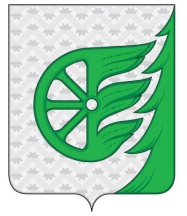 Администрация городского округа город ШахуньяНижегородской областиП О С Т А Н О В Л Е Н И Е№ Лота   Наименование имуществаМестонахождение имуществаОбщая площадь (кв. м.)1Многоквартирный жилой домНижегородская обл., г. Шахунья,  р.п. Сява, ул. Ленина, д. 221 508,72Многоквартирный жилой домНижегородская обл., г. Шахунья, ул. Деповская, д. 3172,73Многоквартирный жилой домНижегородская обл., г. Шахунья, ул. Элеваторная, д. 11151,44Многоквартирный жилой домНижегородская обл., г. Шахунья, ул. Элеваторная, д. 12152,75Многоквартирный жилой домНижегородская обл., г. Шахунья, ул. Элеваторная, д. 13148,06Многоквартирный жилой домНижегородская обл., г. Шахунья, ул. Элеваторная, д. 14390,37Многоквартирный жилой домНижегородская обл., г. Шахунья, ул. Элеваторная, д. 16431,4№ Лота   Наименование имуществаМестонахождение имуществаРазмер платы засодержание и ремонт, руб./мес.Размер обеспечения заявки, руб.1Многоквартирный жилой домНижегородская обл., г. Шахунья,  р.п. Сява, ул. Ленина, д. 2233 297,011 664,852Многоквартирный жилой домНижегородская обл., г. Шахунья, ул. Деповская, д. 32 851,28142,563Многоквартирный жилой домНижегородская обл., г. Шахунья, ул. Элеваторная, д. 112 994,69149,734Многоквартирный жилой домНижегородская обл., г. Шахунья, ул. Элеваторная, д. 123 020,41151,215Многоквартирный жилой домНижегородская обл., г. Шахунья, ул. Элеваторная, д. 132 927,44146,376Многоквартирный жилой домНижегородская обл., г. Шахунья, ул. Элеваторная, д. 147 720,13386,017Многоквартирный жилой домНижегородская обл., г. Шахунья, ул. Элеваторная, д. 168 533,09426,65Наименование конструктивныхэлементовОписание элементов (материал, конструкция или система, отделка и прочее)Техническое состояние элементов общего имущества многоквартирного дома или износ в %Фундамент Ленточный, железобетонные блоки;н/д2. Наружные и внутренние    капитальные стеныКирпичные; н/д3. ПерегородкиКирпичные;н/д4. Перекрытия: - чердачные,   - междуэтажные,   - подвальные   (другое)Железобетонные;Железобетонные;-----;н/д н/д5. КрышаШифер (профлист);н/д6. ПолыДощатые;н/д7. Проемы: - окна,    - двери (другое)Двухстворчатые;Простые;н/д н/д8. Отделка: - внутренняя,   - наружная (другое)Штукатурка, обои, окраска;Штукатурка, побелка известью (утепление, сайдинг);н/д н/д9. Механическое, электрическое, санитарно-техническое ииное оборудование ванны, напольные электроплиты, телефонные сети и оборудование сети проводного радиовещания, сигнализация, мусоропровод, лифт, вентиляция и другоеВанны, туалеты,вентиляция;н/д10. Внутридомовые инженерные коммуникации и оборудование для предоставления коммунальных услуг: электроснабжение,холодное водоснабжение,горячее водоснабжение,водоотведение,газоснабжение, отопление: от внешних котельных, от домовой котельной, печи, калориферы, АГВ и другоеЭлектроснабжение,холодное водоснабжение,водоотведение,центральное отопление, газоснабжение (газгольдер);н/д н/д н/д н/д н/дПеречень обязательных видов работ и услуг по содержанию и ремонту общего имущества дома Перечень обязательных видов работ и услуг по содержанию и ремонту общего имущества дома Условия выполнения работ, оказания услугЦена работ и услугна 1 кв. м. площади помещенийА.Техническое обслуживание конструктивных элементов зданий1.Проведение технических осмотров, профилактического ремонта, устранение незначительных неисправностей в конструктивных элементах здания, в том числе:8,62А.Техническое обслуживание конструктивных элементов зданий1.1.Подвальные помещения: ремонт продухов цокольной части здания, ремонт и укрепление дверей подвалов и технических подполий.0,35А.Техническое обслуживание конструктивных элементов зданий1.2Чердачных помещений: закрытие люков и входов на чердак (по необходимости), восстановительные работы по утеплению чердачных перекрытий, утепление2,35А.Техническое обслуживание конструктивных элементов зданий1.3.Крыши: очистка кровли от мусора, грязи, снега, наледи, снежных шапок и сосулек, ремонт слуховых окон, ремонт кровли отдельными листами шифера или железа1,55А.Техническое обслуживание конструктивных элементов зданий1.4.Оконные и дверные проемы: ремонт и укрепление окон и дверей, смена и восстановление разбитых стекол в подъездах1,2А.Техническое обслуживание конструктивных элементов зданий1.5.Фундаменты: ремонт гидроизоляции фундаментов, устранение трещин, ремонт отмостки0,77А.Техническое обслуживание конструктивных элементов зданий1.6.Ремонт перекрытий и покрытий, балок перекрытий и покрытий0,12А.Техническое обслуживание конструктивных элементов зданий1.7.Ремонт лестниц, деревянных полов в местах общего пользования0,24А.Техническое обслуживание конструктивных элементов зданий1.8.Ремонт отделки фасадов, замена отдельных элементов крылец и зонтов над входами в здание.0,74А.Техническое обслуживание конструктивных элементов зданий1.9.Ремонт внутренней отделки стен мест общего пользования при наличии угрозы обрушения отделочных слоев. При нарушении защитных свойств отделки по отношению к несущим конструкциям и инженерному оборудованию – устранение выявленных нарушений0,5А.Техническое обслуживание конструктивных элементов зданий1.10.Система вентиляции: ремонт, прочистка вентканалов, в том числе:ежегодная проверка вентканалов 0,50,3Б.Техническое обслуживание внутридомового инженерного оборудования.2.Проведение общих и частичных технических осмотров, профилактического ремонта и устранение незначительных неисправностей в системах: 1,5Б.Техническое обслуживание внутридомового инженерного оборудования.2.1.Отопления0,6Б.Техническое обслуживание внутридомового инженерного оборудования.2.2.Холодного водоснабжения0,3Б.Техническое обслуживание внутридомового инженерного оборудования.2.3. Водоотведения 0,3Б.Техническое обслуживание внутридомового инженерного оборудования.2.4.Электроснабжения0,3Б.Техническое обслуживание внутридомового инженерного оборудования.3.Ремонт системы центрального отопления  (укрепление трубопровода, смена отдельных  участков трубопровода, смена запорной арматуры); регулировка, наладка, и испытание системы центрального отопления (ликвидация воздушных пробок в системе отопления при запуске отопления и в отопительный период); промывка, опрессовка системы центрального отопления, мелкий ремонт изоляции.2,2Б.Техническое обслуживание внутридомового инженерного оборудования.4.Ремонт системы холодного водоснабжения (смена отдельных участков трубопровода, смена запорной арматуры, укрепление трубопровода) и системы водоотведения (подчеканка раструбов канализационных труб, замена участков труб, снятие и установка крышек канализационной ревизии с заменой по необходимости прокладок, очистка канализационной сети от стояка до колодца, проверка исправности канализационных вытяжек и устранение причин при обнаружении их неисправности).1,8Б.Техническое обслуживание внутридомового инженерного оборудования.5.Выполнение мероприятий по очистки от пыли и грязи вводных устройств внутридомового электрооборудования; ремонт групповых щитков на лестничных клетках; замена плавких вставок в электрощитах; замена отдельных участков электропроводки, в том числе:проведение замеров сопротивления изоляции специализированной организацией (согласно договора)0,830,11В.Аварийные работы.6.Круглосуточное обслуживание на системах водоснабжения, водоотведения, теплоснабжения и энергообеспечения0,8Г.Биллинговое обслуживание 7.Начисление квартплаты, сбор денежных средств с населения, оплата банковских услуг0,45Д.Управление многоквартирным домом8.Общее руководство, обеспечение предприятия кадрами требуемых профессий, специальностей и квалификации; организационно-техническая подготовка производства; планирование работ по содержанию и ремонту домов;  бухгалтерский учет и финансовая деятельность; материально-техническое снабжение, почтово-телеграфные расходы, канцтовары); охрана труда и техника безопасности, ведение подомового учета, заключение договоров с обслуживающими организациями, контроль за из выполнением, , рассмотрение обращений и жалоб, работа с населением, ведение  технической документации на дома2,5Д.Управление многоквартирным домом9.Осуществление планового надзора за техническим состоянием жилого дома, обеспечение его содержания и ремонта; организация работ по обследованию объектов с целью определения их технической готовности к эксплуатации (в том числе сезонной); проведение ремонтов, услуги паспортного стола, взыскание задолженности, подготовка технических паспортов готовности домов к отопительному сезону; подготовка материалов для передачи их в арбитраж, следственные и судебные органы.2,2Д.Управление многоквартирным домом10.Приобретение специальной одежды, обуви и инвентаря.0,60Д.Управление многоквартирным домом11.Механизированная уборка дворовой территории: - расчистка территории от снега спецтехникой 0,46ИТОГОИТОГОИТОГОИТОГО22,07Объект конкурсаОбъект конкурсаПериодичность выполнения работГодоваяплата(рублей)Стоимость на     1 кв. м  общ. площади  (рублей вмесяц)Стоимость на     1 кв. м  общ. площади  (рублей вмесяц)Лот № 1Лот № 1Разовая, сезонная399 564,1122,0722,07Наименование конструктивныхэлементовОписание элементов (материал, конструкция или система, отделка и прочее)Техническое состояние элементов общего имущества многоквартирного дома или износ в %ФундаментЛенточный - кирпичный;нет данных2. Наружные и внутренние    капитальные стеныКирпичные;н/д3. ПерегородкиДощатые;н/д4. Перекрытия: - чердачные,   - междуэтажные,   - подвальные   (другое)Деревянные утепленные;-----;-----;н/д5. КрышаШифер по тесовой обрешетке;н/д6. ПолыДощатые;н/д7. Проемы: - окна,    - двери (другое)Левостворчатые деревянные; Простые;н/д8. Отделка: - внутренняя,   - наружная (другое)Окраска;-----;н/д9. Механическое, электрическое, санитарно-техническое ииное оборудование ванны, напольные электроплиты, телефонные сети и оборудование сети проводного радиовещания, сигнализация, мусоропровод, лифт, вентиляция и другое-----;---10. Внутридомовые инженерные коммуникации и оборудование для предоставления коммунальных услуг: электроснабжение,холодное водоснабжение,горячее водоснабжение,водоотведение,газоснабжение, отопление: от внешних котельных, от домовой котельной, печи, калориферы, АГВ и другоеЭлектроснабжение,центральное отопление;частично печное отопление;газоснабжение баллонное;н/дн/дн/д н/дПеречень обязательных видов работ и услуг по содержанию и ремонту общего имущества дома Перечень обязательных видов работ и услуг по содержанию и ремонту общего имущества дома Условия выполнения работ, оказания услугЦена работ и услугна 1 кв. м. площади помещенийА.Осмотры, выявление, устранение нарушений в конструктивных элементах зданий1.Проведение технических осмотров, профилактического ремонта, устранение незначительных неисправностей в конструктивных элементах здания, в том числе:10,45А.Осмотры, выявление, устранение нарушений в конструктивных элементах зданий1.1Чердачных помещений: закрытие люков и входов на чердак (по необходимости), восстановительные работы по утеплению чердачных перекрытий1,0А.Осмотры, выявление, устранение нарушений в конструктивных элементах зданий1.2Крыши: ремонт печных труб, ремонт слуховых окон, ремонт кровли отдельными листами шифера или железа3,0А.Осмотры, выявление, устранение нарушений в конструктивных элементах зданий1.3Фундаменты: ремонт гидроизоляции фундаментов, устранение трещин1,0А.Осмотры, выявление, устранение нарушений в конструктивных элементах зданий1.4Ремонт перекрытий и покрытий, балок перекрытий и покрытий1,1А.Осмотры, выявление, устранение нарушений в конструктивных элементах зданий1.5Ремонт отделки фасадов, заделка трещин фасадов0,65А.Осмотры, выявление, устранение нарушений в конструктивных элементах зданий1.6Устранение неисправностей печей, влекущих к нарушению противопожарных требований и утечки газа.2,5А.Осмотры, выявление, устранение нарушений в конструктивных элементах зданий1.7Система дымоудаления ремонт, прочистка дымоходов, 1,2Б.Осмотры, выявление, устранение нарушений в системах  внутридомового инженерного оборудования.2.Проведение общих и частичных технических осмотров, профилактического ремонта и устранение незначительных неисправностей в системах: 0,24Б.Осмотры, выявление, устранение нарушений в системах  внутридомового инженерного оборудования.2.1Холодного водоснабжения0,12Б.Осмотры, выявление, устранение нарушений в системах  внутридомового инженерного оборудования.2.2Электроснабжения0,12Б.Осмотры, выявление, устранение нарушений в системах  внутридомового инженерного оборудования.4.Ремонт системы холодного водоснабжения (смена отдельных участков трубопровода, укрепление трубопровода).0,6Б.Осмотры, выявление, устранение нарушений в системах  внутридомового инженерного оборудования.5.Выполнение мероприятий по очистки от пыли и грязи ввода, ремонт ввода, замена отдельных участков электропроводки, в том числе:проведение ежегодных замеров сопротивления изоляции специализированной организацией (согласно договора)0,60,1В.Аварийные работы.7.Круглосуточное обслуживание0,5Г.Биллинговое обслуживание 8.Начисление квартплаты, сбор денежных средств с населения, оплата банковских услуг0,42Д.Расходы по организации технического обслуживания домов9.Общее руководство, обеспечение предприятия кадрами требуемых профессий, специальностей и квалификации; организационно-техническая подготовка производства; планирование работ по содержанию и ремонту домов;  бухгалтерский учет и финансовая деятельность; материально-техническое снабжение, почтово-телеграфные расходы, канцтовары); охрана труда и техника безопасности, ведение подомового учета, заключение договоров с обслуживающими организациями, контроль за из выполнением, рассмотрение обращений и жалоб, работа с населением, ведение технической документации на дома1,6Д.Расходы по организации технического обслуживания домов10Осуществление планового надзора за техническим состоянием жилого дома, обеспечение его содержания и ремонта; организация работ по обследованию объектов с целью определения их технической готовности к эксплуатации (в том числе сезонной); проведение ремонтов, услуги паспортного стола, взыскание задолженности, подготовка технических паспортов готовности домов к отопительному сезону; подготовка материалов для передачи их в арбитраж, следственные и судебные органы.1,5Д.Расходы по организации технического обслуживания домов11Приобретение специальной одежды, обуви и инвентаря.0,5ИТОГО:ИТОГО:ИТОГО:ИТОГО:16,51Объект конкурсаПериодичность выполнения работГодоваяплата(рублей)Стоимость         на  общ.площади (рублей вмесяц)Лот № 2Разовая, сезонная34 215,3216,51Наименование конструктивныхэлементовОписание элементов (материал, конструкция или система, отделка и прочее)Техническое состояние элементов общего имущества многоквартирного дома или износ в %ФундаментЛенточный - бутовый; 40 %2. Наружные и внутренние    капитальные стеныКирпичные;45 %3. ПерегородкиКирпичные;40 %4. Перекрытия: - чердачные,   - междуэтажные,   - подвальные   (другое)Деревянные утепленные;-----;Деревянные;65 %---65 %5. КрышаШифер по тесовой обрешетке;65 %6. ПолыДощатые;60 %7. Проемы: - окна,    - двери (другое)Трехстворчатые деревянные; Простые;70 %40 %8. Отделка: - внутренняя,   - наружная (другое)Обои, окраска, штукатурка;-----;50 %9. Механическое, электрическое, санитарно-техническое ииное оборудование ванны, напольные электроплиты, телефонные сети и оборудование сети проводного радиовещания, сигнализация, мусоропровод, лифт, вентиляция и другое-----;---10. Внутридомовые инженерные коммуникации и оборудование для предоставления коммунальных услуг: электроснабжение,холодное водоснабжение,горячее водоснабжение,водоотведение,газоснабжение, отопление: от внешних котельных, от домовой котельной, печи, калориферы, АГВ и другоеЭлектроснабжение,водопровод,центральное отопление;частично печное отопление;45 %40 %30 %65 %Перечень обязательных видов работ и услуг по содержанию и ремонту общего имущества дома Перечень обязательных видов работ и услуг по содержанию и ремонту общего имущества дома Условия выполнения работ, оказания услугЦена работ и услугна 1 кв. м. площади помещенийА.Осмотры, выявление, устранение нарушений в конструктивных элементах зданий1.Проведение технических осмотров, профилактического ремонта, устранение незначительных неисправностей в конструктивных элементах здания, в том числе:7,97А.Осмотры, выявление, устранение нарушений в конструктивных элементах зданий1.1Чердачных помещений: закрытие люков и входов на чердак (по необходимости), восстановительные работы по утеплению чердачных перекрытий2,1А.Осмотры, выявление, устранение нарушений в конструктивных элементах зданий1.2Крыши: очистка кровли от мусора, грязи, снега, наледи, снежных шапок и сосулек, ремонт слуховых окон, ремонт кровли отдельными листами шифера или железа1,5А.Осмотры, выявление, устранение нарушений в конструктивных элементах зданий1.3Оконные и дверные проемы: ремонт и укрепление окон и дверей, смена и восстановление разбитых стекол в подъездах0,8А.Осмотры, выявление, устранение нарушений в конструктивных элементах зданий1.4Фундаменты: ремонт гидроизоляции фундаментов, устранение трещин, ремонт отмостки1,35А.Осмотры, выявление, устранение нарушений в конструктивных элементах зданий1.5Ремонт перекрытий и покрытий, балок перекрытий и покрытий0,12А.Осмотры, выявление, устранение нарушений в конструктивных элементах зданий1.6Ремонт лестниц, полов в местах общего пользования0,24А.Осмотры, выявление, устранение нарушений в конструктивных элементах зданий1.7Ремонт отделки фасадов, замена отдельных элементов крылец и зонтов над входами в здание.0,94А.Осмотры, выявление, устранение нарушений в конструктивных элементах зданий1.8Ремонт внутренней отделки стен мест общего пользования при наличии угрозы обрушения отделочных слоев. При нарушении защитных свойств отделки по отношению к несущим конструкциям и инженерному оборудованию – устранение выявленных нарушений0,12А.Осмотры, выявление, устранение нарушений в конструктивных элементах зданий1.9Система вентиляции: ремонт, прочистка вентканалов, в том числе: ежегодная проверка вентканалов 0,8Б.Осмотры, выявление, устранение нарушений в системах внутридомового инженерного оборудования.2.Проведение общих и частичных технических осмотров, профилактического ремонта и устранение незначительных неисправностей в системах: 1,2Б.Осмотры, выявление, устранение нарушений в системах внутридомового инженерного оборудования.2.1.Отопления0,6Б.Осмотры, выявление, устранение нарушений в системах внутридомового инженерного оборудования.2.2.Холодного водоснабжения0,3Б.Осмотры, выявление, устранение нарушений в системах внутридомового инженерного оборудования.2.3.Электроснабжения0,3Б.Осмотры, выявление, устранение нарушений в системах внутридомового инженерного оборудования.3.Ремонт системы центрального отопления (укрепление трубопровода, смена отдельных участков трубопровода, смена запорной арматуры), регулировка, наладка, и испытание системы центрального отопления (ликвидация воздушных пробок в системе отопления при запуске отопления и в отопительный период); промывка, опрессовка системы центрального отопления, мелкий ремонт изоляции.1,8Б.Осмотры, выявление, устранение нарушений в системах внутридомового инженерного оборудования.4.Ремонт системы холодного водоснабжения (смена отдельных участков трубопровода, смена запорной арматуры, укрепление трубопровода) 0,9Б.Осмотры, выявление, устранение нарушений в системах внутридомового инженерного оборудования.5.Выполнение мероприятий по очистки от пыли и грязи вводных устройств внутридомового электрооборудования; ремонт групповых щитков на лестничных клетках; замена плавких вставок в электрощитах; замена отдельных участков электропроводки, в том числе:проведение ежегодных замеров сопротивления изоляции специализированной организацией (согласно договора)0,60,3В.Аварийные работы6.Круглосуточное обслуживание на системах водоснабжения, теплоснабжения и энергообеспечения0,8Г.Биллинговое обслуживание 7.Начисление квартплаты, сбор денежных средств с населения, оплата банковских услуг0,45Д.Расходы по организации технического обслуживания домов8.Общее руководство, обеспечение предприятия кадрами требуемых профессий, специальностей и квалификации; организационно-техническая подготовка производства; планирование работ по содержанию и ремонту домов; бухгалтерский учет и финансовая деятельность; материально-техническое снабжение, почтово-телеграфные расходы, канцтовары); охрана труда и техника безопасности, ведение подомового учета, заключение договоров с обслуживающими организациями, контроль за из выполнением, , рассмотрение обращений и жалоб, работа с населением, ведение  технической документации на дома2,5Д.Расходы по организации технического обслуживания домов9.Осуществление планового надзора за техническим состоянием жилого дома, обеспечение его содержания и ремонта; организация работ по обследованию объектов с целью определения их технической готовности к эксплуатации (в том числе сезонной); проведение ремонтов, услуги паспортного стола, взыскание задолженности, подготовка технических паспортов готовности домов к отопительному сезону; подготовка материалов для передачи их в арбитраж, следственные и судебные органы.2,2Д.Расходы по организации технического обслуживания домов10.Приобретение специальной одежды, обуви и инвентаря.0,6ЕРасчистка придомовой территории в зимний период11.Механизированная уборка дворовой территории: - расчистка территории от снега спецтехникой0,46ИТОГО:ИТОГО:ИТОГО:ИТОГО:19,78Объект конкурсаПериодичность выполнения работГодоваяплата(рублей)Стоимость         на  общ.площади (рублей вмесяц)Лот № 3Разовая, сезонная35 936,3019,78Наименование конструктивныхэлементовОписание элементов (материал, конструкция или система, отделка и прочее)Техническое состояние элементов общего имущества многоквартирного дома или износ в %ФундаментЛенточный - бутовый;н/д2. Наружные и внутренние    капитальные стеныКирпичные;н/д3. ПерегородкиКирпичные;н/д4. Перекрытия: - чердачные,   - междуэтажные,   - подвальные   (другое)Деревянные утепленные;-----;Деревянные;н/д н/д5. КрышаШифер по тесовой обрешетке;н/д6. ПолыДощатые;н/д7. Проемы: - окна,    - двери (другое)Трехстворчатые деревянные; Простые;н/д8. Отделка: - внутренняя,   - наружная (другое)Обои, окраска, штукатурка;------;н/д9. Механическое, электрическое, санитарно-техническое ииное оборудование ванны, напольные электроплиты, телефонные сети и оборудование сети проводного радиовещания, сигнализация, мусоропровод, лифт, вентиляция и другое-----;---10. Внутридомовые инженерные коммуникации и оборудование для предоставления коммунальных услуг: электроснабжение,холодное водоснабжение,горячее водоснабжение,водоотведение,газоснабжение, отопление: от внешних котельных, от домовой котельной, печи, калориферы, АГВ и другоеЭлектроснабжение,водопровод,центральное отопление;частично печное отопление;н/д н/д н/д н/дПеречень обязательных видов работ и услуг по содержанию и ремонту общего имущества дома Перечень обязательных видов работ и услуг по содержанию и ремонту общего имущества дома Условия выполнения работ, оказания услугЦена работ и услугна 1 кв. м. площади помещенийА.Осмотры, выявление, устранение нарушений в конструктивных элементах зданий1.Проведение технических осмотров, профилактического ремонта, устранение незначительных неисправностей в конструктивных элементах здания, в том числе:7,97А.Осмотры, выявление, устранение нарушений в конструктивных элементах зданий1.1Чердачных помещений: закрытие люков и входов на чердак (по необходимости), восстановительные работы по утеплению чердачных перекрытий2,1А.Осмотры, выявление, устранение нарушений в конструктивных элементах зданий1.2Крыши: очистка кровли от мусора, грязи, снега, наледи, снежных шапок и сосулек, ремонт слуховых окон, ремонт кровли отдельными листами шифера или железа1,5А.Осмотры, выявление, устранение нарушений в конструктивных элементах зданий1.3Оконные и дверные проемы: ремонт и укрепление окон и дверей, смена и восстановление разбитых стекол в подъездах0,8А.Осмотры, выявление, устранение нарушений в конструктивных элементах зданий1.4Фундаменты: ремонт гидроизоляции фундаментов, устранение трещин, ремонт отмостки1,35А.Осмотры, выявление, устранение нарушений в конструктивных элементах зданий1.5Ремонт перекрытий и покрытий, балок перекрытий и покрытий0,12А.Осмотры, выявление, устранение нарушений в конструктивных элементах зданий1.6Ремонт лестниц, полов в местах общего пользования0,24А.Осмотры, выявление, устранение нарушений в конструктивных элементах зданий1.7Ремонт отделки фасадов, замена отдельных элементов крылец и зонтов над входами в здание.0,94А.Осмотры, выявление, устранение нарушений в конструктивных элементах зданий1.8Ремонт внутренней отделки стен мест общего пользования при наличии угрозы обрушения отделочных слоев. При нарушении защитных свойств отделки по отношению к несущим конструкциям и инженерному оборудованию – устранение выявленных нарушений0,12А.Осмотры, выявление, устранение нарушений в конструктивных элементах зданий1.9Система вентиляции: ремонт, прочистка вентканалов, в том числе: ежегодная проверка вентканалов 0,8Б.Осмотры, выявление, устранение нарушений в системах внутридомового инженерного оборудования.2.Проведение общих и частичных технических осмотров, профилактического ремонта и устранение незначительных неисправностей в системах: 1,2Б.Осмотры, выявление, устранение нарушений в системах внутридомового инженерного оборудования.2.1.Отопления0,6Б.Осмотры, выявление, устранение нарушений в системах внутридомового инженерного оборудования.2.2.Холодного водоснабжения0,3Б.Осмотры, выявление, устранение нарушений в системах внутридомового инженерного оборудования.2.3.Электроснабжения0,3Б.Осмотры, выявление, устранение нарушений в системах внутридомового инженерного оборудования.3.Ремонт системы центрального отопления (укрепление трубопровода, смена отдельных участков трубопровода, смена запорной арматуры), регулировка, наладка, и испытание системы центрального отопления (ликвидация воздушных пробок в системе отопления при запуске отопления и в отопительный период); промывка, опрессовка системы центрального отопления, мелкий ремонт изоляции.1,8Б.Осмотры, выявление, устранение нарушений в системах внутридомового инженерного оборудования.4.Ремонт системы холодного водоснабжения (смена отдельных участков трубопровода, смена запорной арматуры, укрепление трубопровода) 0,9Б.Осмотры, выявление, устранение нарушений в системах внутридомового инженерного оборудования.5.Выполнение мероприятий по очистки от пыли и грязи вводных устройств внутридомового электрооборудования; ремонт групповых щитков на лестничных клетках; замена плавких вставок в электрощитах; замена отдельных участков электропроводки, в том числе:проведение ежегодных замеров сопротивления изоляции специализированной организацией (согласно договора)0,60,3В.Аварийные работы6.Круглосуточное обслуживание на системах водоснабжения, теплоснабжения и энергообеспечения0,8Г.Биллинговое обслуживание 7.Начисление квартплаты, сбор денежных средств с населения, оплата банковских услуг0,45Д.Расходы по организации технического обслуживания домов8.Общее руководство, обеспечение предприятия кадрами требуемых профессий, специальностей и квалификации; организационно-техническая подготовка производства; планирование работ по содержанию и ремонту домов; бухгалтерский учет и финансовая деятельность; материально-техническое снабжение, почтово-телеграфные расходы, канцтовары); охрана труда и техника безопасности, ведение подомового учета, заключение договоров с обслуживающими организациями, контроль за из выполнением, , рассмотрение обращений и жалоб, работа с населением, ведение  технической документации на дома2,5Д.Расходы по организации технического обслуживания домов9.Осуществление планового надзора за техническим состоянием жилого дома, обеспечение его содержания и ремонта; организация работ по обследованию объектов с целью определения их технической готовности к эксплуатации (в том числе сезонной); проведение ремонтов, услуги паспортного стола, взыскание задолженности, подготовка технических паспортов готовности домов к отопительному сезону; подготовка материалов для передачи их в арбитраж, следственные и судебные органы.2,2Д.Расходы по организации технического обслуживания домов10.Приобретение специальной одежды, обуви и инвентаря.0,6ЕРасчистка придомовой территории в зимний период11.Механизированная уборка дворовой территории: - расчистка территории от снега спецтехникой0,46ИТОГО:ИТОГО:ИТОГО:ИТОГО:19,78Объект конкурсаПериодичность выполнения работГодоваяплата(рублей)Стоимость         на  общ.площади (рублей вмесяц)Лот № 4Разовая, сезонная36 244,8719,78Наименование конструктивныхэлементовОписание элементов (материал, конструкция или система, отделка и прочее)Техническое состояние элементов общего имущества многоквартирного дома или износ в %ФундаментЛенточный - бутовый;н/д2. Наружные и внутренние    капитальные стеныКирпичные;н/д3. ПерегородкиДеревянные;н/д4. Перекрытия: - чердачные,   - междуэтажные,   - подвальные   (другое)Деревянные утепленные;-----;Деревянные;н/дн/д5. КрышаШифер по тесовой обрешетке;н/д6. ПолыДощатые;н/д7. Проемы: - окна,    - двери (другое)Трехстворчатые деревянные; Простые;н/д8. Отделка: - внутренняя,   - наружная (другое)Обои, окраска, штукатурка;Штукатурка;н/д9. Механическое, электрическое, санитарно-техническое ииное оборудование ванны, напольные электроплиты, телефонные сети и оборудование сети проводного радиовещания, сигнализация, мусоропровод, лифт, вентиляция и другое-----;---10. Внутридомовые инженерные коммуникации и оборудование для предоставления коммунальных услуг: электроснабжение,холодное водоснабжение,горячее водоснабжение,водоотведение,газоснабжение, отопление: от внешних котельных, от домовой котельной, печи, калориферы, АГВ и другоеЭлектроснабжение,водопровод,центральное отопление;частично печное отопление;н/д н/д н/д н/дПеречень обязательных видов работ и услуг по содержанию и ремонту общего имущества дома Перечень обязательных видов работ и услуг по содержанию и ремонту общего имущества дома Условия выполнения работ, оказания услугЦена работ и услугна 1 кв. м. площади помещенийА.Осмотры, выявление, устранение нарушений в конструктивных элементах зданий1.Проведение технических осмотров, профилактического ремонта, устранение незначительных неисправностей в конструктивных элементах здания, в том числе:7,97А.Осмотры, выявление, устранение нарушений в конструктивных элементах зданий1.1Чердачных помещений: закрытие люков и входов на чердак (по необходимости), восстановительные работы по утеплению чердачных перекрытий2,1А.Осмотры, выявление, устранение нарушений в конструктивных элементах зданий1.2Крыши: очистка кровли от мусора, грязи, снега, наледи, снежных шапок и сосулек, ремонт слуховых окон, ремонт кровли отдельными листами шифера или железа1,5А.Осмотры, выявление, устранение нарушений в конструктивных элементах зданий1.3Оконные и дверные проемы: ремонт и укрепление окон и дверей, смена и восстановление разбитых стекол в подъездах0,8А.Осмотры, выявление, устранение нарушений в конструктивных элементах зданий1.4Фундаменты: ремонт гидроизоляции фундаментов, устранение трещин, ремонт отмостки1,35А.Осмотры, выявление, устранение нарушений в конструктивных элементах зданий1.5Ремонт перекрытий и покрытий, балок перекрытий и покрытий0,12А.Осмотры, выявление, устранение нарушений в конструктивных элементах зданий1.6Ремонт лестниц, полов в местах общего пользования0,24А.Осмотры, выявление, устранение нарушений в конструктивных элементах зданий1.7Ремонт отделки фасадов, замена отдельных элементов крылец и зонтов над входами в здание.0,94А.Осмотры, выявление, устранение нарушений в конструктивных элементах зданий1.8Ремонт внутренней отделки стен мест общего пользования при наличии угрозы обрушения отделочных слоев. При нарушении защитных свойств отделки по отношению к несущим конструкциям и инженерному оборудованию – устранение выявленных нарушений0,12А.Осмотры, выявление, устранение нарушений в конструктивных элементах зданий1.9Система вентиляции: ремонт, прочистка вентканалов, в том числе: ежегодная проверка вентканалов 0,8Б.Осмотры, выявление, устранение нарушений в системах внутридомового инженерного оборудования.2.Проведение общих и частичных технических осмотров, профилактического ремонта и устранение незначительных неисправностей в системах: 1,2Б.Осмотры, выявление, устранение нарушений в системах внутридомового инженерного оборудования.2.1.Отопления0,6Б.Осмотры, выявление, устранение нарушений в системах внутридомового инженерного оборудования.2.2.Холодного водоснабжения0,3Б.Осмотры, выявление, устранение нарушений в системах внутридомового инженерного оборудования.2.3.Электроснабжения0,3Б.Осмотры, выявление, устранение нарушений в системах внутридомового инженерного оборудования.3.Ремонт системы центрального отопления (укрепление трубопровода, смена отдельных участков трубопровода, смена запорной арматуры), регулировка, наладка, и испытание системы центрального отопления (ликвидация воздушных пробок в системе отопления при запуске отопления и в отопительный период); промывка, опрессовка системы центрального отопления, мелкий ремонт изоляции.1,8Б.Осмотры, выявление, устранение нарушений в системах внутридомового инженерного оборудования.4.Ремонт системы холодного водоснабжения (смена отдельных участков трубопровода, смена запорной арматуры, укрепление трубопровода) 0,9Б.Осмотры, выявление, устранение нарушений в системах внутридомового инженерного оборудования.5.Выполнение мероприятий по очистки от пыли и грязи вводных устройств внутридомового электрооборудования; ремонт групповых щитков на лестничных клетках; замена плавких вставок в электрощитах; замена отдельных участков электропроводки, в том числе:проведение ежегодных замеров сопротивления изоляции специализированной организацией (согласно договора)0,60,3В.Аварийные работы6.Круглосуточное обслуживание на системах водоснабжения, теплоснабжения и энергообеспечения0,8Г.Биллинговое обслуживание 7.Начисление квартплаты, сбор денежных средств с населения, оплата банковских услуг0,45Д.Расходы по организации технического обслуживания домов8.Общее руководство, обеспечение предприятия кадрами требуемых профессий, специальностей и квалификации; организационно-техническая подготовка производства; планирование работ по содержанию и ремонту домов; бухгалтерский учет и финансовая деятельность; материально-техническое снабжение, почтово-телеграфные расходы, канцтовары); охрана труда и техника безопасности, ведение подомового учета, заключение договоров с обслуживающими организациями, контроль за из выполнением, , рассмотрение обращений и жалоб, работа с населением, ведение  технической документации на дома2,5Д.Расходы по организации технического обслуживания домов9.Осуществление планового надзора за техническим состоянием жилого дома, обеспечение его содержания и ремонта; организация работ по обследованию объектов с целью определения их технической готовности к эксплуатации (в том числе сезонной); проведение ремонтов, услуги паспортного стола, взыскание задолженности, подготовка технических паспортов готовности домов к отопительному сезону; подготовка материалов для передачи их в арбитраж, следственные и судебные органы.2,2Д.Расходы по организации технического обслуживания домов10.Приобретение специальной одежды, обуви и инвентаря.0,6ЕРасчистка придомовой территории в зимний период11.Механизированная уборка дворовой территории: - расчистка территории от снега спецтехникой0,46ИТОГО:ИТОГО:ИТОГО:ИТОГО:19,78Объект конкурсаПериодичность выполнения работГодоваяплата(рублей)Стоимость         на  общ.площади (рублей вмесяц)Лот № 5Разовая, сезонная35 129,2819,78Наименование конструктивныхэлементовОписание элементов (материал, конструкция или система, отделка и прочее)Техническое состояние элементов общего имущества многоквартирного дома или износ в %ФундаментЛенточный - бутовый;н/д2. Наружные и внутренние    капитальные стеныКирпичные;н/д3. ПерегородкиКирпичные;н/д4. Перекрытия: - чердачные,   - междуэтажные,   - подвальные   (другое)Деревянные утепленные;-----;Деревянные;н/дн/д5. КрышаШифер по тесовой обрешетке;н/д6. ПолыДощатые;н/д7. Проемы: - окна,    - двери (другое)Трехстворчатые деревянные; Простые;н/д8. Отделка: - внутренняя,   - наружная (другое)Обои, окраска, штукатурка;Штукатурка;н/д9. Механическое, электрическое, санитарно-техническое ииное оборудование ванны, напольные электроплиты, телефонные сети и оборудование сети проводного радиовещания, сигнализация, мусоропровод, лифт, вентиляция и другое-----;---10. Внутридомовые инженерные коммуникации и оборудование для предоставления коммунальных услуг: электроснабжение,холодное водоснабжение,горячее водоснабжение,водоотведение,газоснабжение, отопление: от внешних котельных, от домовой котельной, печи, калориферы, АГВ и другоеЭлектроснабжение,водопровод,центральное отопление;частично печное отопление;н/д н/д н/д н/дПеречень обязательных видов работ и услуг по содержанию и ремонту общего имущества дома Перечень обязательных видов работ и услуг по содержанию и ремонту общего имущества дома Условия выполнения работ, оказания услугЦена работ и услугна 1 кв. м. площади помещенийА.Осмотры, выявление, устранение нарушений в конструктивных элементах зданий1.Проведение технических осмотров, профилактического ремонта, устранение незначительных неисправностей в конструктивных элементах здания, в том числе:7,97А.Осмотры, выявление, устранение нарушений в конструктивных элементах зданий1.1Чердачных помещений: закрытие люков и входов на чердак (по необходимости), восстановительные работы по утеплению чердачных перекрытий2,1А.Осмотры, выявление, устранение нарушений в конструктивных элементах зданий1.2Крыши: очистка кровли от мусора, грязи, снега, наледи, снежных шапок и сосулек, ремонт слуховых окон, ремонт кровли отдельными листами шифера или железа1,5А.Осмотры, выявление, устранение нарушений в конструктивных элементах зданий1.3Оконные и дверные проемы: ремонт и укрепление окон и дверей, смена и восстановление разбитых стекол в подъездах0,8А.Осмотры, выявление, устранение нарушений в конструктивных элементах зданий1.4Фундаменты: ремонт гидроизоляции фундаментов, устранение трещин, ремонт отмостки1,35А.Осмотры, выявление, устранение нарушений в конструктивных элементах зданий1.5Ремонт перекрытий и покрытий, балок перекрытий и покрытий0,12А.Осмотры, выявление, устранение нарушений в конструктивных элементах зданий1.6Ремонт лестниц, полов в местах общего пользования0,24А.Осмотры, выявление, устранение нарушений в конструктивных элементах зданий1.7Ремонт отделки фасадов, замена отдельных элементов крылец и зонтов над входами в здание.0,94А.Осмотры, выявление, устранение нарушений в конструктивных элементах зданий1.8Ремонт внутренней отделки стен мест общего пользования при наличии угрозы обрушения отделочных слоев. При нарушении защитных свойств отделки по отношению к несущим конструкциям и инженерному оборудованию – устранение выявленных нарушений0,12А.Осмотры, выявление, устранение нарушений в конструктивных элементах зданий1.9Система вентиляции: ремонт, прочистка вентканалов, в том числе: ежегодная проверка вентканалов 0,8Б.Осмотры, выявление, устранение нарушений в системах внутридомового инженерного оборудования.2.Проведение общих и частичных технических осмотров, профилактического ремонта и устранение незначительных неисправностей в системах: 1,2Б.Осмотры, выявление, устранение нарушений в системах внутридомового инженерного оборудования.2.1.Отопления0,6Б.Осмотры, выявление, устранение нарушений в системах внутридомового инженерного оборудования.2.2.Холодного водоснабжения0,3Б.Осмотры, выявление, устранение нарушений в системах внутридомового инженерного оборудования.2.3.Электроснабжения0,3Б.Осмотры, выявление, устранение нарушений в системах внутридомового инженерного оборудования.3.Ремонт системы центрального отопления (укрепление трубопровода, смена отдельных участков трубопровода, смена запорной арматуры), регулировка, наладка, и испытание системы центрального отопления (ликвидация воздушных пробок в системе отопления при запуске отопления и в отопительный период); промывка, опрессовка системы центрального отопления, мелкий ремонт изоляции.1,8Б.Осмотры, выявление, устранение нарушений в системах внутридомового инженерного оборудования.4.Ремонт системы холодного водоснабжения (смена отдельных участков трубопровода, смена запорной арматуры, укрепление трубопровода) 0,9Б.Осмотры, выявление, устранение нарушений в системах внутридомового инженерного оборудования.5.Выполнение мероприятий по очистки от пыли и грязи вводных устройств внутридомового электрооборудования; ремонт групповых щитков на лестничных клетках; замена плавких вставок в электрощитах; замена отдельных участков электропроводки, в том числе:проведение ежегодных замеров сопротивления изоляции специализированной организацией (согласно договора)0,60,3В.Аварийные работы6.Круглосуточное обслуживание на системах водоснабжения, теплоснабжения и энергообеспечения0,8Г.Биллинговое обслуживание 7.Начисление квартплаты, сбор денежных средств с населения, оплата банковских услуг0,45Д.Расходы по организации технического обслуживания домов8.Общее руководство, обеспечение предприятия кадрами требуемых профессий, специальностей и квалификации; организационно-техническая подготовка производства; планирование работ по содержанию и ремонту домов; бухгалтерский учет и финансовая деятельность; материально-техническое снабжение, почтово-телеграфные расходы, канцтовары); охрана труда и техника безопасности, ведение подомового учета, заключение договоров с обслуживающими организациями, контроль за из выполнением, , рассмотрение обращений и жалоб, работа с населением, ведение  технической документации на дома2,5Д.Расходы по организации технического обслуживания домов9.Осуществление планового надзора за техническим состоянием жилого дома, обеспечение его содержания и ремонта; организация работ по обследованию объектов с целью определения их технической готовности к эксплуатации (в том числе сезонной); проведение ремонтов, услуги паспортного стола, взыскание задолженности, подготовка технических паспортов готовности домов к отопительному сезону; подготовка материалов для передачи их в арбитраж, следственные и судебные органы.2,2Д.Расходы по организации технического обслуживания домов10.Приобретение специальной одежды, обуви и инвентаря.0,6ЕРасчистка придомовой территории в зимний период11.Механизированная уборка дворовой территории: - расчистка территории от снега спецтехникой0,46ИТОГО:ИТОГО:ИТОГО:ИТОГО:19,78Объект конкурсаПериодичность выполнения работГодоваяплата(рублей)Стоимость         на  общ.площади (рублей вмесяц)Лот № 6Разовая, сезонная92 641,6119,78Наименование конструктивныхэлементовОписание элементов (материал, конструкция или система, отделка и прочее)Техническое состояние элементов общего имущества многоквартирного дома или износ в %ФундаментЛенточный - бутовый;н/д2. Наружные и внутренние    капитальные стеныКирпичные сплошные;н/д3. ПерегородкиКирпичные;н/д4. Перекрытия: - чердачные,   - междуэтажные,   - подвальные   (другое)Деревянные утепленные;-----;-----;н/д5. КрышаШифер по тесовой обрешетке;н/д6. ПолыДощатые;н/д7. Проемы: - окна,    - двери (другое)Трехстворчатые деревянные; Простые;н/д8. Отделка: - внутренняя,   - наружная (другое)Обои, окраска, штукатурка;-----;н/д9. Механическое, электрическое, санитарно-техническое ииное оборудование ванны, напольные электроплиты, телефонные сети и оборудование сети проводного радиовещания, сигнализация, мусоропровод, лифт, вентиляция и другое-----;---10. Внутридомовые инженерные коммуникации и оборудование для предоставления коммунальных услуг: электроснабжение,холодное водоснабжение,горячее водоснабжение,водоотведение,газоснабжение, отопление: от внешних котельных, от домовой котельной, печи, калориферы, АГВ и другоеЭлектроснабжение,водопровод,центральное отопление;частично печное отопление;н/д н/д н/д н/дПеречень обязательных видов работ и услуг по содержанию и ремонту общего имущества дома Перечень обязательных видов работ и услуг по содержанию и ремонту общего имущества дома Условия выполнения работ, оказания услугЦена работ и услугна 1 кв. м. площади помещенийА.Осмотры, выявление, устранение нарушений в конструктивных элементах зданий1.Проведение технических осмотров, профилактического ремонта, устранение незначительных неисправностей в конструктивных элементах здания, в том числе:7,97А.Осмотры, выявление, устранение нарушений в конструктивных элементах зданий1.1Чердачных помещений: закрытие люков и входов на чердак (по необходимости), восстановительные работы по утеплению чердачных перекрытий2,1А.Осмотры, выявление, устранение нарушений в конструктивных элементах зданий1.2Крыши: очистка кровли от мусора, грязи, снега, наледи, снежных шапок и сосулек, ремонт слуховых окон, ремонт кровли отдельными листами шифера или железа1,5А.Осмотры, выявление, устранение нарушений в конструктивных элементах зданий1.3Оконные и дверные проемы: ремонт и укрепление окон и дверей, смена и восстановление разбитых стекол в подъездах0,8А.Осмотры, выявление, устранение нарушений в конструктивных элементах зданий1.4Фундаменты: ремонт гидроизоляции фундаментов, устранение трещин, ремонт отмостки1,35А.Осмотры, выявление, устранение нарушений в конструктивных элементах зданий1.5Ремонт перекрытий и покрытий, балок перекрытий и покрытий0,12А.Осмотры, выявление, устранение нарушений в конструктивных элементах зданий1.6Ремонт лестниц, полов в местах общего пользования0,24А.Осмотры, выявление, устранение нарушений в конструктивных элементах зданий1.7Ремонт отделки фасадов, замена отдельных элементов крылец и зонтов над входами в здание.0,94А.Осмотры, выявление, устранение нарушений в конструктивных элементах зданий1.8Ремонт внутренней отделки стен мест общего пользования при наличии угрозы обрушения отделочных слоев. При нарушении защитных свойств отделки по отношению к несущим конструкциям и инженерному оборудованию – устранение выявленных нарушений0,12А.Осмотры, выявление, устранение нарушений в конструктивных элементах зданий1.9Система вентиляции: ремонт, прочистка вентканалов, в том числе: ежегодная проверка вентканалов 0,8Б.Осмотры, выявление, устранение нарушений в системах внутридомового инженерного оборудования.2.Проведение общих и частичных технических осмотров, профилактического ремонта и устранение незначительных неисправностей в системах: 1,2Б.Осмотры, выявление, устранение нарушений в системах внутридомового инженерного оборудования.2.1.Отопления0,6Б.Осмотры, выявление, устранение нарушений в системах внутридомового инженерного оборудования.2.2.Холодного водоснабжения0,3Б.Осмотры, выявление, устранение нарушений в системах внутридомового инженерного оборудования.2.3.Электроснабжения0,3Б.Осмотры, выявление, устранение нарушений в системах внутридомового инженерного оборудования.3.Ремонт системы центрального отопления (укрепление трубопровода, смена отдельных участков трубопровода, смена запорной арматуры), регулировка, наладка, и испытание системы центрального отопления (ликвидация воздушных пробок в системе отопления при запуске отопления и в отопительный период); промывка, опрессовка системы центрального отопления, мелкий ремонт изоляции.1,8Б.Осмотры, выявление, устранение нарушений в системах внутридомового инженерного оборудования.4.Ремонт системы холодного водоснабжения (смена отдельных участков трубопровода, смена запорной арматуры, укрепление трубопровода) 0,9Б.Осмотры, выявление, устранение нарушений в системах внутридомового инженерного оборудования.5.Выполнение мероприятий по очистки от пыли и грязи вводных устройств внутридомового электрооборудования; ремонт групповых щитков на лестничных клетках; замена плавких вставок в электрощитах; замена отдельных участков электропроводки, в том числе:проведение ежегодных замеров сопротивления изоляции специализированной организацией (согласно договора)0,60,3В.Аварийные работы6.Круглосуточное обслуживание на системах водоснабжения, теплоснабжения и энергообеспечения0,8Г.Биллинговое обслуживание 7.Начисление квартплаты, сбор денежных средств с населения, оплата банковских услуг0,45Д.Расходы по организации технического обслуживания домов8.Общее руководство, обеспечение предприятия кадрами требуемых профессий, специальностей и квалификации; организационно-техническая подготовка производства; планирование работ по содержанию и ремонту домов; бухгалтерский учет и финансовая деятельность; материально-техническое снабжение, почтово-телеграфные расходы, канцтовары); охрана труда и техника безопасности, ведение подомового учета, заключение договоров с обслуживающими организациями, контроль за из выполнением, , рассмотрение обращений и жалоб, работа с населением, ведение  технической документации на дома2,5Д.Расходы по организации технического обслуживания домов9.Осуществление планового надзора за техническим состоянием жилого дома, обеспечение его содержания и ремонта; организация работ по обследованию объектов с целью определения их технической готовности к эксплуатации (в том числе сезонной); проведение ремонтов, услуги паспортного стола, взыскание задолженности, подготовка технических паспортов готовности домов к отопительному сезону; подготовка материалов для передачи их в арбитраж, следственные и судебные органы.2,2Д.Расходы по организации технического обслуживания домов10.Приобретение специальной одежды, обуви и инвентаря.0,6ЕРасчистка придомовой территории в зимний период11.Механизированная уборка дворовой территории: - расчистка территории от снега спецтехникой0,46ИТОГО:ИТОГО:ИТОГО:ИТОГО:19,78Объект конкурсаПериодичность выполнения работГодоваяплата(рублей)Стоимость         на  общ.площади (рублей вмесяц)Лот № 7Разовая, сезонная102 397,1019,78Управляющая организация:Собственник:№№Наименование, технические характеристики Единица измеренияколичество1Межквартирные ж/б лестничные площадки м22Лестницы ж/б (подъездные и приподъездные) м23Лифтовые шахты ж/бм24Лифтовые кабины шт.5Коридоры (внутриподъездные)м26Технический этаж (над помещениями  10 этажа) м27Чердачное помещением28.Технический подвалм29Мусоропроводшт.10Крышим211Электрическая проводкам12Ограждающие несущие и ненесущие конструкции домам13Санитарно-техническое оборудованиешт.14Тепловой пунктшт.15Предподъездные лавочкишт.16Земельный участокм2Инженерное оборудованиеИнженерное оборудованиеИнженерное оборудованиеИнженерное оборудованиеСистемы теплоснабженияСистемы теплоснабженияСистемы теплоснабженияСистемы теплоснабжения17Трубопроводы; м18Отопительные приборы;шт.19Приборы КИП (манометры, термометры, приборы учета тепловой энергии и теплоносителя)шт.20Запорная арматура, задвижки, вентили.шт.Системы холодного водоснабженияСистемы холодного водоснабжения21Водопроводные трубы  м22Запорная арматура, задвижки, вентилишт.23Приборы КИПшт.Системы водоотведения (канализации)Системы водоотведения (канализации)Системы водоотведения (канализации)Системы водоотведения (канализации)24Канализационные трубы (диаметр__  мм)мСистемы газоснабженияСистемы газоснабженияСистемы газоснабженияСистемы газоснабжения25Газовые трубым26Задвижки вентилишт.Системы электроснабженияСистемы электроснабженияСистемы электроснабженияСистемы электроснабжения27Шкафы вводных и вводно-распределительных устройств, начиная с входных зажимов питающих кабелей или от вводных изоляторов на зданиях, питающихся от воздушных электрических сетей, с установленной в них аппаратурой защиты, контроля и управления;шт.28Внутридомовые электрические сети питания электроприемников общедомовых потребителей;м29Этажные щитки и шкафы, в том числе слаботочные с установленными в них аппаратами защиты и управления, а также электроустановочными изделиями, за исключением квартирных счетчиков энергиишт.30Осветительные установки общедомовых помещений с коммутационной и автоматической аппаратурой их управления, включая светильники, установленные на лестничных клетках, поэтажных коридорах, в вестибюлях, подъездах, лифтовых холлах, у мусоросбросов и мусоросборников, в подвалах и технических подпольях, чердаках, подсобных помещениях и встроенных в здание помещенияхшт.31Силовые и осветительные установки, автоматизации котельных и установок автоматизации котельных, бойлерных, тепловых пунктов и других помещений;шт.32Электрические установки систем дымоудаления, систем автоматической пожарной сигнализации внутреннего противопожарного водопровода, грузовых, пассажирских и пожарных лифтов, автоматически запирающихся устройств (АЗУ) дверей дома.шт.Собственник ___________________Управляющая организация____________________________М.П.Собственник Управляющая организацияСобственник_________________  Управляющая организацияСобственник_________________  Управляющая организация  